МИНИСТЕРСТВО ТРАНСПОРТА РОССИЙСКОЙ ФЕДЕРАЦИИМИНИСТЕРСТВО ТРАНСПОРТА РОССИЙСКОЙ ФЕДЕРАЦИИМИНИСТЕРСТВО ТРАНСПОРТА РОССИЙСКОЙ ФЕДЕРАЦИИМИНИСТЕРСТВО ТРАНСПОРТА РОССИЙСКОЙ ФЕДЕРАЦИИМИНИСТЕРСТВО ТРАНСПОРТА РОССИЙСКОЙ ФЕДЕРАЦИИМИНИСТЕРСТВО ТРАНСПОРТА РОССИЙСКОЙ ФЕДЕРАЦИИМИНИСТЕРСТВО ТРАНСПОРТА РОССИЙСКОЙ ФЕДЕРАЦИИМИНИСТЕРСТВО ТРАНСПОРТА РОССИЙСКОЙ ФЕДЕРАЦИИМИНИСТЕРСТВО ТРАНСПОРТА РОССИЙСКОЙ ФЕДЕРАЦИИМИНИСТЕРСТВО ТРАНСПОРТА РОССИЙСКОЙ ФЕДЕРАЦИИМИНИСТЕРСТВО ТРАНСПОРТА РОССИЙСКОЙ ФЕДЕРАЦИИМИНИСТЕРСТВО ТРАНСПОРТА РОССИЙСКОЙ ФЕДЕРАЦИИМИНИСТЕРСТВО ТРАНСПОРТА РОССИЙСКОЙ ФЕДЕРАЦИИФедеральное агентство железнодорожного транспортаФедеральное агентство железнодорожного транспортаФедеральное агентство железнодорожного транспортаФедеральное агентство железнодорожного транспортаФедеральное агентство железнодорожного транспортаФедеральное агентство железнодорожного транспортаФедеральное агентство железнодорожного транспортаФедеральное агентство железнодорожного транспортаФедеральное агентство железнодорожного транспортаФедеральное агентство железнодорожного транспортаФедеральное агентство железнодорожного транспортаФедеральное агентство железнодорожного транспортаФедеральное агентство железнодорожного транспортаФедеральное государственное бюджетное образовательное учреждениевысшего образования"Дальневосточный государственный университет путей сообщения"(ДВГУПС)Федеральное государственное бюджетное образовательное учреждениевысшего образования"Дальневосточный государственный университет путей сообщения"(ДВГУПС)Федеральное государственное бюджетное образовательное учреждениевысшего образования"Дальневосточный государственный университет путей сообщения"(ДВГУПС)Федеральное государственное бюджетное образовательное учреждениевысшего образования"Дальневосточный государственный университет путей сообщения"(ДВГУПС)Федеральное государственное бюджетное образовательное учреждениевысшего образования"Дальневосточный государственный университет путей сообщения"(ДВГУПС)Федеральное государственное бюджетное образовательное учреждениевысшего образования"Дальневосточный государственный университет путей сообщения"(ДВГУПС)Федеральное государственное бюджетное образовательное учреждениевысшего образования"Дальневосточный государственный университет путей сообщения"(ДВГУПС)Федеральное государственное бюджетное образовательное учреждениевысшего образования"Дальневосточный государственный университет путей сообщения"(ДВГУПС)Федеральное государственное бюджетное образовательное учреждениевысшего образования"Дальневосточный государственный университет путей сообщения"(ДВГУПС)Федеральное государственное бюджетное образовательное учреждениевысшего образования"Дальневосточный государственный университет путей сообщения"(ДВГУПС)Федеральное государственное бюджетное образовательное учреждениевысшего образования"Дальневосточный государственный университет путей сообщения"(ДВГУПС)Федеральное государственное бюджетное образовательное учреждениевысшего образования"Дальневосточный государственный университет путей сообщения"(ДВГУПС)Федеральное государственное бюджетное образовательное учреждениевысшего образования"Дальневосточный государственный университет путей сообщения"(ДВГУПС)Федеральное государственное бюджетное образовательное учреждениевысшего образования"Дальневосточный государственный университет путей сообщения"(ДВГУПС)Федеральное государственное бюджетное образовательное учреждениевысшего образования"Дальневосточный государственный университет путей сообщения"(ДВГУПС)Федеральное государственное бюджетное образовательное учреждениевысшего образования"Дальневосточный государственный университет путей сообщения"(ДВГУПС)Федеральное государственное бюджетное образовательное учреждениевысшего образования"Дальневосточный государственный университет путей сообщения"(ДВГУПС)Федеральное государственное бюджетное образовательное учреждениевысшего образования"Дальневосточный государственный университет путей сообщения"(ДВГУПС)Федеральное государственное бюджетное образовательное учреждениевысшего образования"Дальневосточный государственный университет путей сообщения"(ДВГУПС)Федеральное государственное бюджетное образовательное учреждениевысшего образования"Дальневосточный государственный университет путей сообщения"(ДВГУПС)Федеральное государственное бюджетное образовательное учреждениевысшего образования"Дальневосточный государственный университет путей сообщения"(ДВГУПС)Федеральное государственное бюджетное образовательное учреждениевысшего образования"Дальневосточный государственный университет путей сообщения"(ДВГУПС)Федеральное государственное бюджетное образовательное учреждениевысшего образования"Дальневосточный государственный университет путей сообщения"(ДВГУПС)Федеральное государственное бюджетное образовательное учреждениевысшего образования"Дальневосточный государственный университет путей сообщения"(ДВГУПС)Байкало-Амурский институт железнодорожного транспорта - филиал федерального государственного бюджетного образовательного учреждения высшего образования «Дальневосточный государственный университет путей сообщения» в г. ТындеБайкало-Амурский институт железнодорожного транспорта - филиал федерального государственного бюджетного образовательного учреждения высшего образования «Дальневосточный государственный университет путей сообщения» в г. ТындеБайкало-Амурский институт железнодорожного транспорта - филиал федерального государственного бюджетного образовательного учреждения высшего образования «Дальневосточный государственный университет путей сообщения» в г. ТындеБайкало-Амурский институт железнодорожного транспорта - филиал федерального государственного бюджетного образовательного учреждения высшего образования «Дальневосточный государственный университет путей сообщения» в г. ТындеБайкало-Амурский институт железнодорожного транспорта - филиал федерального государственного бюджетного образовательного учреждения высшего образования «Дальневосточный государственный университет путей сообщения» в г. ТындеБайкало-Амурский институт железнодорожного транспорта - филиал федерального государственного бюджетного образовательного учреждения высшего образования «Дальневосточный государственный университет путей сообщения» в г. ТындеБайкало-Амурский институт железнодорожного транспорта - филиал федерального государственного бюджетного образовательного учреждения высшего образования «Дальневосточный государственный университет путей сообщения» в г. ТындеБайкало-Амурский институт железнодорожного транспорта - филиал федерального государственного бюджетного образовательного учреждения высшего образования «Дальневосточный государственный университет путей сообщения» в г. ТындеБайкало-Амурский институт железнодорожного транспорта - филиал федерального государственного бюджетного образовательного учреждения высшего образования «Дальневосточный государственный университет путей сообщения» в г. ТындеБайкало-Амурский институт железнодорожного транспорта - филиал федерального государственного бюджетного образовательного учреждения высшего образования «Дальневосточный государственный университет путей сообщения» в г. ТындеБайкало-Амурский институт железнодорожного транспорта - филиал федерального государственного бюджетного образовательного учреждения высшего образования «Дальневосточный государственный университет путей сообщения» в г. ТындеБайкало-Амурский институт железнодорожного транспорта - филиал федерального государственного бюджетного образовательного учреждения высшего образования «Дальневосточный государственный университет путей сообщения» в г. ТындеБайкало-Амурский институт железнодорожного транспорта - филиал федерального государственного бюджетного образовательного учреждения высшего образования «Дальневосточный государственный университет путей сообщения» в г. Тынде(БАмИЖТ - филиал ДВГУПС в г. Тынде)(БАмИЖТ - филиал ДВГУПС в г. Тынде)(БАмИЖТ - филиал ДВГУПС в г. Тынде)(БАмИЖТ - филиал ДВГУПС в г. Тынде)(БАмИЖТ - филиал ДВГУПС в г. Тынде)(БАмИЖТ - филиал ДВГУПС в г. Тынде)(БАмИЖТ - филиал ДВГУПС в г. Тынде)(БАмИЖТ - филиал ДВГУПС в г. Тынде)(БАмИЖТ - филиал ДВГУПС в г. Тынде)(БАмИЖТ - филиал ДВГУПС в г. Тынде)(БАмИЖТ - филиал ДВГУПС в г. Тынде)(БАмИЖТ - филиал ДВГУПС в г. Тынде)(БАмИЖТ - филиал ДВГУПС в г. Тынде)УТВЕРЖДАЮУТВЕРЖДАЮУТВЕРЖДАЮУТВЕРЖДАЮУТВЕРЖДАЮУТВЕРЖДАЮЗам. директора по УРЗам. директора по УРЗам. директора по УРЗам. директора по УРБАмИЖТ - филиала ДВГУПС в г. ТындеБАмИЖТ - филиала ДВГУПС в г. ТындеБАмИЖТ - филиала ДВГУПС в г. ТындеБАмИЖТ - филиала ДВГУПС в г. ТындеБАмИЖТ - филиала ДВГУПС в г. ТындеБАмИЖТ - филиала ДВГУПС в г. Тынде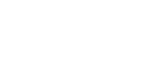 26.04.202326.04.202326.04.2023РАБОЧАЯ ПРОГРАММАРАБОЧАЯ ПРОГРАММАРАБОЧАЯ ПРОГРАММАРАБОЧАЯ ПРОГРАММАРАБОЧАЯ ПРОГРАММАРАБОЧАЯ ПРОГРАММАРАБОЧАЯ ПРОГРАММАРАБОЧАЯ ПРОГРАММАРАБОЧАЯ ПРОГРАММАРАБОЧАЯ ПРОГРАММАРАБОЧАЯ ПРОГРАММАРАБОЧАЯ ПРОГРАММАРАБОЧАЯ ПРОГРАММАдисциплиныдисциплиныТеория дискретных устройствТеория дискретных устройствТеория дискретных устройствТеория дискретных устройствТеория дискретных устройствТеория дискретных устройствТеория дискретных устройствТеория дискретных устройствТеория дискретных устройствТеория дискретных устройствТеория дискретных устройствТеория дискретных устройствТеория дискретных устройствТеория дискретных устройствТеория дискретных устройствТеория дискретных устройствТеория дискретных устройствТеория дискретных устройствТеория дискретных устройствТеория дискретных устройствТеория дискретных устройствТеория дискретных устройствдля специальности 23.05.05  Системы обеспечения движения поездовдля специальности 23.05.05  Системы обеспечения движения поездовдля специальности 23.05.05  Системы обеспечения движения поездовдля специальности 23.05.05  Системы обеспечения движения поездовдля специальности 23.05.05  Системы обеспечения движения поездовдля специальности 23.05.05  Системы обеспечения движения поездовдля специальности 23.05.05  Системы обеспечения движения поездовдля специальности 23.05.05  Системы обеспечения движения поездовдля специальности 23.05.05  Системы обеспечения движения поездовдля специальности 23.05.05  Системы обеспечения движения поездовдля специальности 23.05.05  Системы обеспечения движения поездовдля специальности 23.05.05  Системы обеспечения движения поездовдля специальности 23.05.05  Системы обеспечения движения поездовСоставитель(и):Составитель(и):Составитель(и):ст.преподаватель, Зубцова К.С.ст.преподаватель, Зубцова К.С.ст.преподаватель, Зубцова К.С.ст.преподаватель, Зубцова К.С.ст.преподаватель, Зубцова К.С.ст.преподаватель, Зубцова К.С.ст.преподаватель, Зубцова К.С.ст.преподаватель, Зубцова К.С.ст.преподаватель, Зубцова К.С.ст.преподаватель, Зубцова К.С.ст.преподаватель, Зубцова К.С.ст.преподаватель, Зубцова К.С.ст.преподаватель, Зубцова К.С.ст.преподаватель, Зубцова К.С.ст.преподаватель, Зубцова К.С.ст.преподаватель, Зубцова К.С.ст.преподаватель, Зубцова К.С.ст.преподаватель, Зубцова К.С.ст.преподаватель, Зубцова К.С.ст.преподаватель, Зубцова К.С.Обсуждена на заседании кафедры:Обсуждена на заседании кафедры:Обсуждена на заседании кафедры:Обсуждена на заседании кафедры:Системы электроснабженияСистемы электроснабженияСистемы электроснабженияСистемы электроснабженияСистемы электроснабженияСистемы электроснабженияСистемы электроснабженияСистемы электроснабженияПротокол от 26.04.2023г. № 4Протокол от 26.04.2023г. № 4Протокол от 26.04.2023г. № 4Протокол от 26.04.2023г. № 4Протокол от 26.04.2023г. № 4Протокол от 26.04.2023г. № 4Протокол от 26.04.2023г. № 4Протокол от 26.04.2023г. № 4Протокол от 26.04.2023г. № 4Протокол от 26.04.2023г. № 4Протокол от 26.04.2023г. № 4Протокол от 26.04.2023г. № 4Протокол от 26.04.2023г. № 4Обсуждена на заседании методической комиссииОбсуждена на заседании методической комиссииОбсуждена на заседании методической комиссииОбсуждена на заседании методической комиссииОбсуждена на заседании методической комиссииОбсуждена на заседании методической комиссииОбсуждена на заседании методической комиссии по родственным направлениям и специальностям: Протокол от 01.01.1754г. №Обсуждена на заседании методической комиссии по родственным направлениям и специальностям: Протокол от 01.01.1754г. №Обсуждена на заседании методической комиссии по родственным направлениям и специальностям: Протокол от 01.01.1754г. №Обсуждена на заседании методической комиссии по родственным направлениям и специальностям: Протокол от 01.01.1754г. №Обсуждена на заседании методической комиссии по родственным направлениям и специальностям: Протокол от 01.01.1754г. №Обсуждена на заседании методической комиссии по родственным направлениям и специальностям: Протокол от 01.01.1754г. №Обсуждена на заседании методической комиссии по родственным направлениям и специальностям: Протокол от 01.01.1754г. №Обсуждена на заседании методической комиссии по родственным направлениям и специальностям: Протокол от 01.01.1754г. №Обсуждена на заседании методической комиссии по родственным направлениям и специальностям: Протокол от 01.01.1754г. №Обсуждена на заседании методической комиссии по родственным направлениям и специальностям: Протокол от 01.01.1754г. №Обсуждена на заседании методической комиссии по родственным направлениям и специальностям: Протокол от 01.01.1754г. №Обсуждена на заседании методической комиссии по родственным направлениям и специальностям: Протокол от 01.01.1754г. №Обсуждена на заседании методической комиссии по родственным направлениям и специальностям: Протокол от 01.01.1754г. №г. Тында2023 г.г. Тында2023 г.г. Тында2023 г.г. Тында2023 г.г. Тында2023 г.г. Тында2023 г.г. Тында2023 г.г. Тында2023 г.г. Тында2023 г.г. Тында2023 г.г. Тында2023 г.г. Тында2023 г.г. Тында2023 г.стр. 2стр. 2Визирование РПД для исполнения в очередном учебном годуВизирование РПД для исполнения в очередном учебном годуВизирование РПД для исполнения в очередном учебном годуПредседатель МК РНСПредседатель МК РНСПредседатель МК РНС__ __________ 2024 г.__ __________ 2024 г.__ __________ 2024 г.Рабочая программа пересмотрена, обсуждена и одобрена дляисполнения в 2024-2025 учебном году на заседании кафедрыРабочая программа пересмотрена, обсуждена и одобрена дляисполнения в 2024-2025 учебном году на заседании кафедрыРабочая программа пересмотрена, обсуждена и одобрена дляисполнения в 2024-2025 учебном году на заседании кафедрыБАмИЖТБАмИЖТБАмИЖТПротокол от  __ __________ 2024 г.  №  __Зав. кафедрой Гашенко С.А.Протокол от  __ __________ 2024 г.  №  __Зав. кафедрой Гашенко С.А.Визирование РПД для исполнения в очередном учебном годуВизирование РПД для исполнения в очередном учебном годуВизирование РПД для исполнения в очередном учебном годуПредседатель МК РНСПредседатель МК РНСПредседатель МК РНС__ __________ 2025 г.__ __________ 2025 г.__ __________ 2025 г.Рабочая программа пересмотрена, обсуждена и одобрена дляисполнения в 2025-2026 учебном году на заседании кафедрыРабочая программа пересмотрена, обсуждена и одобрена дляисполнения в 2025-2026 учебном году на заседании кафедрыРабочая программа пересмотрена, обсуждена и одобрена дляисполнения в 2025-2026 учебном году на заседании кафедрыБАмИЖТБАмИЖТБАмИЖТПротокол от  __ __________ 2025 г.  №  __Зав. кафедрой Гашенко С.А.Протокол от  __ __________ 2025 г.  №  __Зав. кафедрой Гашенко С.А.Визирование РПД для исполнения в очередном учебном годуВизирование РПД для исполнения в очередном учебном годуВизирование РПД для исполнения в очередном учебном годуПредседатель МК РНСПредседатель МК РНСПредседатель МК РНС__ __________ 2026 г.__ __________ 2026 г.__ __________ 2026 г.Рабочая программа пересмотрена, обсуждена и одобрена дляисполнения в 2026-2027 учебном году на заседании кафедрыРабочая программа пересмотрена, обсуждена и одобрена дляисполнения в 2026-2027 учебном году на заседании кафедрыРабочая программа пересмотрена, обсуждена и одобрена дляисполнения в 2026-2027 учебном году на заседании кафедрыБАмИЖТБАмИЖТБАмИЖТПротокол от  __ __________ 2026 г.  №  __Зав. кафедрой Гашенко С.А.Протокол от  __ __________ 2026 г.  №  __Зав. кафедрой Гашенко С.А.Визирование РПД для исполнения в очередном учебном годуВизирование РПД для исполнения в очередном учебном годуВизирование РПД для исполнения в очередном учебном годуПредседатель МК РНСПредседатель МК РНСПредседатель МК РНС__ __________ 2027 г.__ __________ 2027 г.__ __________ 2027 г.Рабочая программа пересмотрена, обсуждена и одобрена дляисполнения в 2027-2028 учебном году на заседании кафедрыРабочая программа пересмотрена, обсуждена и одобрена дляисполнения в 2027-2028 учебном году на заседании кафедрыРабочая программа пересмотрена, обсуждена и одобрена дляисполнения в 2027-2028 учебном году на заседании кафедрыБАмИЖТБАмИЖТБАмИЖТПротокол от  __ __________ 2027 г.  №  __Зав. кафедрой Гашенко С.А.Протокол от  __ __________ 2027 г.  №  __Зав. кафедрой Гашенко С.А.стр. 3стр. 3стр. 3Рабочая программа дисциплины  Теория дискретных устройствРабочая программа дисциплины  Теория дискретных устройствРабочая программа дисциплины  Теория дискретных устройствРабочая программа дисциплины  Теория дискретных устройствРабочая программа дисциплины  Теория дискретных устройствРабочая программа дисциплины  Теория дискретных устройствРабочая программа дисциплины  Теория дискретных устройствРабочая программа дисциплины  Теория дискретных устройствРабочая программа дисциплины  Теория дискретных устройствРабочая программа дисциплины  Теория дискретных устройствРабочая программа дисциплины  Теория дискретных устройствРабочая программа дисциплины  Теория дискретных устройствРабочая программа дисциплины  Теория дискретных устройствРабочая программа дисциплины  Теория дискретных устройствРабочая программа дисциплины  Теория дискретных устройствРабочая программа дисциплины  Теория дискретных устройствразработана в соответствии с ФГОС, утвержденным приказом Министерства образования и науки Российской Федерации от 27.03.2018 № 217разработана в соответствии с ФГОС, утвержденным приказом Министерства образования и науки Российской Федерации от 27.03.2018 № 217разработана в соответствии с ФГОС, утвержденным приказом Министерства образования и науки Российской Федерации от 27.03.2018 № 217разработана в соответствии с ФГОС, утвержденным приказом Министерства образования и науки Российской Федерации от 27.03.2018 № 217разработана в соответствии с ФГОС, утвержденным приказом Министерства образования и науки Российской Федерации от 27.03.2018 № 217разработана в соответствии с ФГОС, утвержденным приказом Министерства образования и науки Российской Федерации от 27.03.2018 № 217разработана в соответствии с ФГОС, утвержденным приказом Министерства образования и науки Российской Федерации от 27.03.2018 № 217разработана в соответствии с ФГОС, утвержденным приказом Министерства образования и науки Российской Федерации от 27.03.2018 № 217разработана в соответствии с ФГОС, утвержденным приказом Министерства образования и науки Российской Федерации от 27.03.2018 № 217разработана в соответствии с ФГОС, утвержденным приказом Министерства образования и науки Российской Федерации от 27.03.2018 № 217разработана в соответствии с ФГОС, утвержденным приказом Министерства образования и науки Российской Федерации от 27.03.2018 № 217разработана в соответствии с ФГОС, утвержденным приказом Министерства образования и науки Российской Федерации от 27.03.2018 № 217разработана в соответствии с ФГОС, утвержденным приказом Министерства образования и науки Российской Федерации от 27.03.2018 № 217разработана в соответствии с ФГОС, утвержденным приказом Министерства образования и науки Российской Федерации от 27.03.2018 № 217разработана в соответствии с ФГОС, утвержденным приказом Министерства образования и науки Российской Федерации от 27.03.2018 № 217разработана в соответствии с ФГОС, утвержденным приказом Министерства образования и науки Российской Федерации от 27.03.2018 № 217КвалификацияКвалификацияКвалификацияКвалификацияКвалификацияинженер путей сообщенияинженер путей сообщенияинженер путей сообщенияинженер путей сообщенияинженер путей сообщенияинженер путей сообщенияинженер путей сообщенияинженер путей сообщенияинженер путей сообщенияФорма обученияФорма обученияФорма обученияФорма обученияФорма обучениязаочнаязаочнаязаочнаязаочнаязаочнаязаочнаязаочнаязаочнаязаочнаяОБЪЕМ ДИСЦИПЛИНЫ (МОДУЛЯ) В ЗАЧЕТНЫХ ЕДИНИЦАХ С УКАЗАНИЕМ КОЛИЧЕСТВА АКАДЕМИЧЕСКИХ ЧАСОВ, ВЫДЕЛЕННЫХ НА КОНТАКТНУЮ РАБОТУ ОБУЧАЮЩИХСЯ С ПРЕПОДАВАТЕЛЕМ (ПО ВИДАМ УЧЕБНЫХ ЗАНЯТИЙ) И НА САМОСТОЯТЕЛЬНУЮ РАБОТУ ОБУЧАЮЩИХСЯОБЪЕМ ДИСЦИПЛИНЫ (МОДУЛЯ) В ЗАЧЕТНЫХ ЕДИНИЦАХ С УКАЗАНИЕМ КОЛИЧЕСТВА АКАДЕМИЧЕСКИХ ЧАСОВ, ВЫДЕЛЕННЫХ НА КОНТАКТНУЮ РАБОТУ ОБУЧАЮЩИХСЯ С ПРЕПОДАВАТЕЛЕМ (ПО ВИДАМ УЧЕБНЫХ ЗАНЯТИЙ) И НА САМОСТОЯТЕЛЬНУЮ РАБОТУ ОБУЧАЮЩИХСЯОБЪЕМ ДИСЦИПЛИНЫ (МОДУЛЯ) В ЗАЧЕТНЫХ ЕДИНИЦАХ С УКАЗАНИЕМ КОЛИЧЕСТВА АКАДЕМИЧЕСКИХ ЧАСОВ, ВЫДЕЛЕННЫХ НА КОНТАКТНУЮ РАБОТУ ОБУЧАЮЩИХСЯ С ПРЕПОДАВАТЕЛЕМ (ПО ВИДАМ УЧЕБНЫХ ЗАНЯТИЙ) И НА САМОСТОЯТЕЛЬНУЮ РАБОТУ ОБУЧАЮЩИХСЯОБЪЕМ ДИСЦИПЛИНЫ (МОДУЛЯ) В ЗАЧЕТНЫХ ЕДИНИЦАХ С УКАЗАНИЕМ КОЛИЧЕСТВА АКАДЕМИЧЕСКИХ ЧАСОВ, ВЫДЕЛЕННЫХ НА КОНТАКТНУЮ РАБОТУ ОБУЧАЮЩИХСЯ С ПРЕПОДАВАТЕЛЕМ (ПО ВИДАМ УЧЕБНЫХ ЗАНЯТИЙ) И НА САМОСТОЯТЕЛЬНУЮ РАБОТУ ОБУЧАЮЩИХСЯОБЪЕМ ДИСЦИПЛИНЫ (МОДУЛЯ) В ЗАЧЕТНЫХ ЕДИНИЦАХ С УКАЗАНИЕМ КОЛИЧЕСТВА АКАДЕМИЧЕСКИХ ЧАСОВ, ВЫДЕЛЕННЫХ НА КОНТАКТНУЮ РАБОТУ ОБУЧАЮЩИХСЯ С ПРЕПОДАВАТЕЛЕМ (ПО ВИДАМ УЧЕБНЫХ ЗАНЯТИЙ) И НА САМОСТОЯТЕЛЬНУЮ РАБОТУ ОБУЧАЮЩИХСЯОБЪЕМ ДИСЦИПЛИНЫ (МОДУЛЯ) В ЗАЧЕТНЫХ ЕДИНИЦАХ С УКАЗАНИЕМ КОЛИЧЕСТВА АКАДЕМИЧЕСКИХ ЧАСОВ, ВЫДЕЛЕННЫХ НА КОНТАКТНУЮ РАБОТУ ОБУЧАЮЩИХСЯ С ПРЕПОДАВАТЕЛЕМ (ПО ВИДАМ УЧЕБНЫХ ЗАНЯТИЙ) И НА САМОСТОЯТЕЛЬНУЮ РАБОТУ ОБУЧАЮЩИХСЯОБЪЕМ ДИСЦИПЛИНЫ (МОДУЛЯ) В ЗАЧЕТНЫХ ЕДИНИЦАХ С УКАЗАНИЕМ КОЛИЧЕСТВА АКАДЕМИЧЕСКИХ ЧАСОВ, ВЫДЕЛЕННЫХ НА КОНТАКТНУЮ РАБОТУ ОБУЧАЮЩИХСЯ С ПРЕПОДАВАТЕЛЕМ (ПО ВИДАМ УЧЕБНЫХ ЗАНЯТИЙ) И НА САМОСТОЯТЕЛЬНУЮ РАБОТУ ОБУЧАЮЩИХСЯОБЪЕМ ДИСЦИПЛИНЫ (МОДУЛЯ) В ЗАЧЕТНЫХ ЕДИНИЦАХ С УКАЗАНИЕМ КОЛИЧЕСТВА АКАДЕМИЧЕСКИХ ЧАСОВ, ВЫДЕЛЕННЫХ НА КОНТАКТНУЮ РАБОТУ ОБУЧАЮЩИХСЯ С ПРЕПОДАВАТЕЛЕМ (ПО ВИДАМ УЧЕБНЫХ ЗАНЯТИЙ) И НА САМОСТОЯТЕЛЬНУЮ РАБОТУ ОБУЧАЮЩИХСЯОБЪЕМ ДИСЦИПЛИНЫ (МОДУЛЯ) В ЗАЧЕТНЫХ ЕДИНИЦАХ С УКАЗАНИЕМ КОЛИЧЕСТВА АКАДЕМИЧЕСКИХ ЧАСОВ, ВЫДЕЛЕННЫХ НА КОНТАКТНУЮ РАБОТУ ОБУЧАЮЩИХСЯ С ПРЕПОДАВАТЕЛЕМ (ПО ВИДАМ УЧЕБНЫХ ЗАНЯТИЙ) И НА САМОСТОЯТЕЛЬНУЮ РАБОТУ ОБУЧАЮЩИХСЯОБЪЕМ ДИСЦИПЛИНЫ (МОДУЛЯ) В ЗАЧЕТНЫХ ЕДИНИЦАХ С УКАЗАНИЕМ КОЛИЧЕСТВА АКАДЕМИЧЕСКИХ ЧАСОВ, ВЫДЕЛЕННЫХ НА КОНТАКТНУЮ РАБОТУ ОБУЧАЮЩИХСЯ С ПРЕПОДАВАТЕЛЕМ (ПО ВИДАМ УЧЕБНЫХ ЗАНЯТИЙ) И НА САМОСТОЯТЕЛЬНУЮ РАБОТУ ОБУЧАЮЩИХСЯОБЪЕМ ДИСЦИПЛИНЫ (МОДУЛЯ) В ЗАЧЕТНЫХ ЕДИНИЦАХ С УКАЗАНИЕМ КОЛИЧЕСТВА АКАДЕМИЧЕСКИХ ЧАСОВ, ВЫДЕЛЕННЫХ НА КОНТАКТНУЮ РАБОТУ ОБУЧАЮЩИХСЯ С ПРЕПОДАВАТЕЛЕМ (ПО ВИДАМ УЧЕБНЫХ ЗАНЯТИЙ) И НА САМОСТОЯТЕЛЬНУЮ РАБОТУ ОБУЧАЮЩИХСЯОБЪЕМ ДИСЦИПЛИНЫ (МОДУЛЯ) В ЗАЧЕТНЫХ ЕДИНИЦАХ С УКАЗАНИЕМ КОЛИЧЕСТВА АКАДЕМИЧЕСКИХ ЧАСОВ, ВЫДЕЛЕННЫХ НА КОНТАКТНУЮ РАБОТУ ОБУЧАЮЩИХСЯ С ПРЕПОДАВАТЕЛЕМ (ПО ВИДАМ УЧЕБНЫХ ЗАНЯТИЙ) И НА САМОСТОЯТЕЛЬНУЮ РАБОТУ ОБУЧАЮЩИХСЯОБЪЕМ ДИСЦИПЛИНЫ (МОДУЛЯ) В ЗАЧЕТНЫХ ЕДИНИЦАХ С УКАЗАНИЕМ КОЛИЧЕСТВА АКАДЕМИЧЕСКИХ ЧАСОВ, ВЫДЕЛЕННЫХ НА КОНТАКТНУЮ РАБОТУ ОБУЧАЮЩИХСЯ С ПРЕПОДАВАТЕЛЕМ (ПО ВИДАМ УЧЕБНЫХ ЗАНЯТИЙ) И НА САМОСТОЯТЕЛЬНУЮ РАБОТУ ОБУЧАЮЩИХСЯОБЪЕМ ДИСЦИПЛИНЫ (МОДУЛЯ) В ЗАЧЕТНЫХ ЕДИНИЦАХ С УКАЗАНИЕМ КОЛИЧЕСТВА АКАДЕМИЧЕСКИХ ЧАСОВ, ВЫДЕЛЕННЫХ НА КОНТАКТНУЮ РАБОТУ ОБУЧАЮЩИХСЯ С ПРЕПОДАВАТЕЛЕМ (ПО ВИДАМ УЧЕБНЫХ ЗАНЯТИЙ) И НА САМОСТОЯТЕЛЬНУЮ РАБОТУ ОБУЧАЮЩИХСЯОбщая трудоемкостьОбщая трудоемкостьОбщая трудоемкостьОбщая трудоемкость6 ЗЕТ6 ЗЕТ6 ЗЕТ6 ЗЕТ6 ЗЕТ6 ЗЕТ6 ЗЕТ6 ЗЕТ6 ЗЕТЧасов по учебному плануЧасов по учебному плануЧасов по учебному плануЧасов по учебному плануЧасов по учебному плануЧасов по учебному плануЧасов по учебному плану216216Виды контроля на курсах:Виды контроля на курсах:Виды контроля на курсах:Виды контроля на курсах:Виды контроля на курсах:в том числе:в том числе:в том числе:в том числе:в том числе:в том числе:в том числе:экзамены (курс)    3контрольных работ  3 курс (1)экзамены (курс)    3контрольных работ  3 курс (1)экзамены (курс)    3контрольных работ  3 курс (1)экзамены (курс)    3контрольных работ  3 курс (1)экзамены (курс)    3контрольных работ  3 курс (1)контактная работаконтактная работаконтактная работаконтактная работаконтактная работаконтактная работа1010экзамены (курс)    3контрольных работ  3 курс (1)экзамены (курс)    3контрольных работ  3 курс (1)экзамены (курс)    3контрольных работ  3 курс (1)экзамены (курс)    3контрольных работ  3 курс (1)экзамены (курс)    3контрольных работ  3 курс (1)самостоятельная работасамостоятельная работасамостоятельная работасамостоятельная работасамостоятельная работасамостоятельная работа197197экзамены (курс)    3контрольных работ  3 курс (1)экзамены (курс)    3контрольных работ  3 курс (1)экзамены (курс)    3контрольных работ  3 курс (1)экзамены (курс)    3контрольных работ  3 курс (1)экзамены (курс)    3контрольных работ  3 курс (1)часов на контрольчасов на контрольчасов на контрольчасов на контрольчасов на контрольчасов на контроль99экзамены (курс)    3контрольных работ  3 курс (1)экзамены (курс)    3контрольных работ  3 курс (1)экзамены (курс)    3контрольных работ  3 курс (1)экзамены (курс)    3контрольных работ  3 курс (1)экзамены (курс)    3контрольных работ  3 курс (1)Распределение часов дисциплины по семестрам (курсам)Распределение часов дисциплины по семестрам (курсам)Распределение часов дисциплины по семестрам (курсам)Распределение часов дисциплины по семестрам (курсам)Распределение часов дисциплины по семестрам (курсам)Распределение часов дисциплины по семестрам (курсам)Распределение часов дисциплины по семестрам (курсам)Распределение часов дисциплины по семестрам (курсам)Распределение часов дисциплины по семестрам (курсам)Распределение часов дисциплины по семестрам (курсам)Распределение часов дисциплины по семестрам (курсам)Распределение часов дисциплины по семестрам (курсам)Распределение часов дисциплины по семестрам (курсам)Распределение часов дисциплины по семестрам (курсам)Распределение часов дисциплины по семестрам (курсам)Распределение часов дисциплины по семестрам (курсам)Распределение часов дисциплины по семестрам (курсам)Распределение часов дисциплины по семестрам (курсам)Распределение часов дисциплины по семестрам (курсам)Распределение часов дисциплины по семестрам (курсам)Распределение часов дисциплины по семестрам (курсам)Распределение часов дисциплины по семестрам (курсам)Распределение часов дисциплины по семестрам (курсам)Распределение часов дисциплины по семестрам (курсам)Распределение часов дисциплины по семестрам (курсам)Распределение часов дисциплины по семестрам (курсам)Распределение часов дисциплины по семестрам (курсам)Распределение часов дисциплины по семестрам (курсам)Распределение часов дисциплины по семестрам (курсам)Распределение часов дисциплины по семестрам (курсам)КурсКурс3333ИтогоИтогоИтогоИтогоИтогоВид занятийВид занятийУПРПРПРПИтогоИтогоИтогоИтогоИтогоЛекцииЛекции666666666ЛабораторныеЛабораторные444444444Итого ауд.Итого ауд.101010101010101010Кoнтактная рабoтаКoнтактная рабoта101010101010101010Сам. работаСам. работа197197197197197197197197197Часы на контрольЧасы на контроль999999999ИтогоИтого216216216216216216216216216стр. 41. АННОТАЦИЯ ДИСЦИПЛИНЫ (МОДУЛЯ)1. АННОТАЦИЯ ДИСЦИПЛИНЫ (МОДУЛЯ)1. АННОТАЦИЯ ДИСЦИПЛИНЫ (МОДУЛЯ)1. АННОТАЦИЯ ДИСЦИПЛИНЫ (МОДУЛЯ)1. АННОТАЦИЯ ДИСЦИПЛИНЫ (МОДУЛЯ)1. АННОТАЦИЯ ДИСЦИПЛИНЫ (МОДУЛЯ)1. АННОТАЦИЯ ДИСЦИПЛИНЫ (МОДУЛЯ)1. АННОТАЦИЯ ДИСЦИПЛИНЫ (МОДУЛЯ)1. АННОТАЦИЯ ДИСЦИПЛИНЫ (МОДУЛЯ)1. АННОТАЦИЯ ДИСЦИПЛИНЫ (МОДУЛЯ)1. АННОТАЦИЯ ДИСЦИПЛИНЫ (МОДУЛЯ)1.1Понятие о дискретных устройствах и их классификация. Характеристики дискретных элементов. Функции, законы и методы алгебры логики. Анализ и синтез комбинационных дискретных устройств. Анализ и структурный синтез дискретных устройств с памятью. Алгебра событий, теория конечных автоматов. Схемотехника дискретных устройств. Синтез схем повышенной надёжности.Понятие о дискретных устройствах и их классификация. Характеристики дискретных элементов. Функции, законы и методы алгебры логики. Анализ и синтез комбинационных дискретных устройств. Анализ и структурный синтез дискретных устройств с памятью. Алгебра событий, теория конечных автоматов. Схемотехника дискретных устройств. Синтез схем повышенной надёжности.Понятие о дискретных устройствах и их классификация. Характеристики дискретных элементов. Функции, законы и методы алгебры логики. Анализ и синтез комбинационных дискретных устройств. Анализ и структурный синтез дискретных устройств с памятью. Алгебра событий, теория конечных автоматов. Схемотехника дискретных устройств. Синтез схем повышенной надёжности.Понятие о дискретных устройствах и их классификация. Характеристики дискретных элементов. Функции, законы и методы алгебры логики. Анализ и синтез комбинационных дискретных устройств. Анализ и структурный синтез дискретных устройств с памятью. Алгебра событий, теория конечных автоматов. Схемотехника дискретных устройств. Синтез схем повышенной надёжности.Понятие о дискретных устройствах и их классификация. Характеристики дискретных элементов. Функции, законы и методы алгебры логики. Анализ и синтез комбинационных дискретных устройств. Анализ и структурный синтез дискретных устройств с памятью. Алгебра событий, теория конечных автоматов. Схемотехника дискретных устройств. Синтез схем повышенной надёжности.Понятие о дискретных устройствах и их классификация. Характеристики дискретных элементов. Функции, законы и методы алгебры логики. Анализ и синтез комбинационных дискретных устройств. Анализ и структурный синтез дискретных устройств с памятью. Алгебра событий, теория конечных автоматов. Схемотехника дискретных устройств. Синтез схем повышенной надёжности.Понятие о дискретных устройствах и их классификация. Характеристики дискретных элементов. Функции, законы и методы алгебры логики. Анализ и синтез комбинационных дискретных устройств. Анализ и структурный синтез дискретных устройств с памятью. Алгебра событий, теория конечных автоматов. Схемотехника дискретных устройств. Синтез схем повышенной надёжности.Понятие о дискретных устройствах и их классификация. Характеристики дискретных элементов. Функции, законы и методы алгебры логики. Анализ и синтез комбинационных дискретных устройств. Анализ и структурный синтез дискретных устройств с памятью. Алгебра событий, теория конечных автоматов. Схемотехника дискретных устройств. Синтез схем повышенной надёжности.Понятие о дискретных устройствах и их классификация. Характеристики дискретных элементов. Функции, законы и методы алгебры логики. Анализ и синтез комбинационных дискретных устройств. Анализ и структурный синтез дискретных устройств с памятью. Алгебра событий, теория конечных автоматов. Схемотехника дискретных устройств. Синтез схем повышенной надёжности.Понятие о дискретных устройствах и их классификация. Характеристики дискретных элементов. Функции, законы и методы алгебры логики. Анализ и синтез комбинационных дискретных устройств. Анализ и структурный синтез дискретных устройств с памятью. Алгебра событий, теория конечных автоматов. Схемотехника дискретных устройств. Синтез схем повышенной надёжности.2. МЕСТО ДИСЦИПЛИНЫ (МОДУЛЯ) В СТРУКТУРЕ ОБРАЗОВАТЕЛЬНОЙ ПРОГРАММЫ2. МЕСТО ДИСЦИПЛИНЫ (МОДУЛЯ) В СТРУКТУРЕ ОБРАЗОВАТЕЛЬНОЙ ПРОГРАММЫ2. МЕСТО ДИСЦИПЛИНЫ (МОДУЛЯ) В СТРУКТУРЕ ОБРАЗОВАТЕЛЬНОЙ ПРОГРАММЫ2. МЕСТО ДИСЦИПЛИНЫ (МОДУЛЯ) В СТРУКТУРЕ ОБРАЗОВАТЕЛЬНОЙ ПРОГРАММЫ2. МЕСТО ДИСЦИПЛИНЫ (МОДУЛЯ) В СТРУКТУРЕ ОБРАЗОВАТЕЛЬНОЙ ПРОГРАММЫ2. МЕСТО ДИСЦИПЛИНЫ (МОДУЛЯ) В СТРУКТУРЕ ОБРАЗОВАТЕЛЬНОЙ ПРОГРАММЫ2. МЕСТО ДИСЦИПЛИНЫ (МОДУЛЯ) В СТРУКТУРЕ ОБРАЗОВАТЕЛЬНОЙ ПРОГРАММЫ2. МЕСТО ДИСЦИПЛИНЫ (МОДУЛЯ) В СТРУКТУРЕ ОБРАЗОВАТЕЛЬНОЙ ПРОГРАММЫ2. МЕСТО ДИСЦИПЛИНЫ (МОДУЛЯ) В СТРУКТУРЕ ОБРАЗОВАТЕЛЬНОЙ ПРОГРАММЫ2. МЕСТО ДИСЦИПЛИНЫ (МОДУЛЯ) В СТРУКТУРЕ ОБРАЗОВАТЕЛЬНОЙ ПРОГРАММЫ2. МЕСТО ДИСЦИПЛИНЫ (МОДУЛЯ) В СТРУКТУРЕ ОБРАЗОВАТЕЛЬНОЙ ПРОГРАММЫКод дисциплины:Код дисциплины:Код дисциплины:Б1.О.21Б1.О.21Б1.О.21Б1.О.21Б1.О.21Б1.О.21Б1.О.21Б1.О.212.1Требования к предварительной подготовке обучающегося:Требования к предварительной подготовке обучающегося:Требования к предварительной подготовке обучающегося:Требования к предварительной подготовке обучающегося:Требования к предварительной подготовке обучающегося:Требования к предварительной подготовке обучающегося:Требования к предварительной подготовке обучающегося:Требования к предварительной подготовке обучающегося:Требования к предварительной подготовке обучающегося:Требования к предварительной подготовке обучающегося:2.1.1ФизикаФизикаФизикаФизикаФизикаФизикаФизикаФизикаФизикаФизика2.1.2ЭлектроникаЭлектроникаЭлектроникаЭлектроникаЭлектроникаЭлектроникаЭлектроникаЭлектроникаЭлектроникаЭлектроника2.1.3Высшая математикаВысшая математикаВысшая математикаВысшая математикаВысшая математикаВысшая математикаВысшая математикаВысшая математикаВысшая математикаВысшая математика2.2Дисциплины и практики, для которых освоение данной дисциплины (модуля) необходимо как предшествующее:Дисциплины и практики, для которых освоение данной дисциплины (модуля) необходимо как предшествующее:Дисциплины и практики, для которых освоение данной дисциплины (модуля) необходимо как предшествующее:Дисциплины и практики, для которых освоение данной дисциплины (модуля) необходимо как предшествующее:Дисциплины и практики, для которых освоение данной дисциплины (модуля) необходимо как предшествующее:Дисциплины и практики, для которых освоение данной дисциплины (модуля) необходимо как предшествующее:Дисциплины и практики, для которых освоение данной дисциплины (модуля) необходимо как предшествующее:Дисциплины и практики, для которых освоение данной дисциплины (модуля) необходимо как предшествующее:Дисциплины и практики, для которых освоение данной дисциплины (модуля) необходимо как предшествующее:Дисциплины и практики, для которых освоение данной дисциплины (модуля) необходимо как предшествующее:2.2.1Теоретические основы автоматики и телемеханикиТеоретические основы автоматики и телемеханикиТеоретические основы автоматики и телемеханикиТеоретические основы автоматики и телемеханикиТеоретические основы автоматики и телемеханикиТеоретические основы автоматики и телемеханикиТеоретические основы автоматики и телемеханикиТеоретические основы автоматики и телемеханикиТеоретические основы автоматики и телемеханикиТеоретические основы автоматики и телемеханики2.2.2Электронная техника и преобразователи в электроснабженииЭлектронная техника и преобразователи в электроснабженииЭлектронная техника и преобразователи в электроснабженииЭлектронная техника и преобразователи в электроснабженииЭлектронная техника и преобразователи в электроснабженииЭлектронная техника и преобразователи в электроснабженииЭлектронная техника и преобразователи в электроснабженииЭлектронная техника и преобразователи в электроснабженииЭлектронная техника и преобразователи в электроснабженииЭлектронная техника и преобразователи в электроснабжении2.2.3Микропроцессорные информационно-управляющие системыМикропроцессорные информационно-управляющие системыМикропроцессорные информационно-управляющие системыМикропроцессорные информационно-управляющие системыМикропроцессорные информационно-управляющие системыМикропроцессорные информационно-управляющие системыМикропроцессорные информационно-управляющие системыМикропроцессорные информационно-управляющие системыМикропроцессорные информационно-управляющие системыМикропроцессорные информационно-управляющие системы2.2.4Эксплуатация технических средств обеспечения движения поездовЭксплуатация технических средств обеспечения движения поездовЭксплуатация технических средств обеспечения движения поездовЭксплуатация технических средств обеспечения движения поездовЭксплуатация технических средств обеспечения движения поездовЭксплуатация технических средств обеспечения движения поездовЭксплуатация технических средств обеспечения движения поездовЭксплуатация технических средств обеспечения движения поездовЭксплуатация технических средств обеспечения движения поездовЭксплуатация технических средств обеспечения движения поездов3. ПЕРЕЧЕНЬ ПЛАНИРУЕМЫХ РЕЗУЛЬТАТОВ ОБУЧЕНИЯ ПО ДИСЦИПЛИНЕ (МОДУЛЮ), СООТНЕСЕННЫХ С ПЛАНИРУЕМЫМИ РЕЗУЛЬТАТАМИ ОСВОЕНИЯ ОБРАЗОВАТЕЛЬНОЙ ПРОГРАММЫ3. ПЕРЕЧЕНЬ ПЛАНИРУЕМЫХ РЕЗУЛЬТАТОВ ОБУЧЕНИЯ ПО ДИСЦИПЛИНЕ (МОДУЛЮ), СООТНЕСЕННЫХ С ПЛАНИРУЕМЫМИ РЕЗУЛЬТАТАМИ ОСВОЕНИЯ ОБРАЗОВАТЕЛЬНОЙ ПРОГРАММЫ3. ПЕРЕЧЕНЬ ПЛАНИРУЕМЫХ РЕЗУЛЬТАТОВ ОБУЧЕНИЯ ПО ДИСЦИПЛИНЕ (МОДУЛЮ), СООТНЕСЕННЫХ С ПЛАНИРУЕМЫМИ РЕЗУЛЬТАТАМИ ОСВОЕНИЯ ОБРАЗОВАТЕЛЬНОЙ ПРОГРАММЫ3. ПЕРЕЧЕНЬ ПЛАНИРУЕМЫХ РЕЗУЛЬТАТОВ ОБУЧЕНИЯ ПО ДИСЦИПЛИНЕ (МОДУЛЮ), СООТНЕСЕННЫХ С ПЛАНИРУЕМЫМИ РЕЗУЛЬТАТАМИ ОСВОЕНИЯ ОБРАЗОВАТЕЛЬНОЙ ПРОГРАММЫ3. ПЕРЕЧЕНЬ ПЛАНИРУЕМЫХ РЕЗУЛЬТАТОВ ОБУЧЕНИЯ ПО ДИСЦИПЛИНЕ (МОДУЛЮ), СООТНЕСЕННЫХ С ПЛАНИРУЕМЫМИ РЕЗУЛЬТАТАМИ ОСВОЕНИЯ ОБРАЗОВАТЕЛЬНОЙ ПРОГРАММЫ3. ПЕРЕЧЕНЬ ПЛАНИРУЕМЫХ РЕЗУЛЬТАТОВ ОБУЧЕНИЯ ПО ДИСЦИПЛИНЕ (МОДУЛЮ), СООТНЕСЕННЫХ С ПЛАНИРУЕМЫМИ РЕЗУЛЬТАТАМИ ОСВОЕНИЯ ОБРАЗОВАТЕЛЬНОЙ ПРОГРАММЫ3. ПЕРЕЧЕНЬ ПЛАНИРУЕМЫХ РЕЗУЛЬТАТОВ ОБУЧЕНИЯ ПО ДИСЦИПЛИНЕ (МОДУЛЮ), СООТНЕСЕННЫХ С ПЛАНИРУЕМЫМИ РЕЗУЛЬТАТАМИ ОСВОЕНИЯ ОБРАЗОВАТЕЛЬНОЙ ПРОГРАММЫ3. ПЕРЕЧЕНЬ ПЛАНИРУЕМЫХ РЕЗУЛЬТАТОВ ОБУЧЕНИЯ ПО ДИСЦИПЛИНЕ (МОДУЛЮ), СООТНЕСЕННЫХ С ПЛАНИРУЕМЫМИ РЕЗУЛЬТАТАМИ ОСВОЕНИЯ ОБРАЗОВАТЕЛЬНОЙ ПРОГРАММЫ3. ПЕРЕЧЕНЬ ПЛАНИРУЕМЫХ РЕЗУЛЬТАТОВ ОБУЧЕНИЯ ПО ДИСЦИПЛИНЕ (МОДУЛЮ), СООТНЕСЕННЫХ С ПЛАНИРУЕМЫМИ РЕЗУЛЬТАТАМИ ОСВОЕНИЯ ОБРАЗОВАТЕЛЬНОЙ ПРОГРАММЫ3. ПЕРЕЧЕНЬ ПЛАНИРУЕМЫХ РЕЗУЛЬТАТОВ ОБУЧЕНИЯ ПО ДИСЦИПЛИНЕ (МОДУЛЮ), СООТНЕСЕННЫХ С ПЛАНИРУЕМЫМИ РЕЗУЛЬТАТАМИ ОСВОЕНИЯ ОБРАЗОВАТЕЛЬНОЙ ПРОГРАММЫ3. ПЕРЕЧЕНЬ ПЛАНИРУЕМЫХ РЕЗУЛЬТАТОВ ОБУЧЕНИЯ ПО ДИСЦИПЛИНЕ (МОДУЛЮ), СООТНЕСЕННЫХ С ПЛАНИРУЕМЫМИ РЕЗУЛЬТАТАМИ ОСВОЕНИЯ ОБРАЗОВАТЕЛЬНОЙ ПРОГРАММЫОПК-1: Способен решать инженерные задачи в профессиональной деятельности с использованием методов естественных наук, математического анализа и моделированияОПК-1: Способен решать инженерные задачи в профессиональной деятельности с использованием методов естественных наук, математического анализа и моделированияОПК-1: Способен решать инженерные задачи в профессиональной деятельности с использованием методов естественных наук, математического анализа и моделированияОПК-1: Способен решать инженерные задачи в профессиональной деятельности с использованием методов естественных наук, математического анализа и моделированияОПК-1: Способен решать инженерные задачи в профессиональной деятельности с использованием методов естественных наук, математического анализа и моделированияОПК-1: Способен решать инженерные задачи в профессиональной деятельности с использованием методов естественных наук, математического анализа и моделированияОПК-1: Способен решать инженерные задачи в профессиональной деятельности с использованием методов естественных наук, математического анализа и моделированияОПК-1: Способен решать инженерные задачи в профессиональной деятельности с использованием методов естественных наук, математического анализа и моделированияОПК-1: Способен решать инженерные задачи в профессиональной деятельности с использованием методов естественных наук, математического анализа и моделированияОПК-1: Способен решать инженерные задачи в профессиональной деятельности с использованием методов естественных наук, математического анализа и моделированияОПК-1: Способен решать инженерные задачи в профессиональной деятельности с использованием методов естественных наук, математического анализа и моделированияЗнать:Знать:Знать:Знать:Знать:Знать:Знать:Знать:Знать:Знать:Знать:Физико-математический аппарат для разработки простых математических моделей явлений, процессов и объектов при заданных допущениях и ограничениях. Математические методы и модели для описания и анализа технических систем и устройств, а также решения инженерных задач в профессиональной деятельности.Физико-математический аппарат для разработки простых математических моделей явлений, процессов и объектов при заданных допущениях и ограничениях. Математические методы и модели для описания и анализа технических систем и устройств, а также решения инженерных задач в профессиональной деятельности.Физико-математический аппарат для разработки простых математических моделей явлений, процессов и объектов при заданных допущениях и ограничениях. Математические методы и модели для описания и анализа технических систем и устройств, а также решения инженерных задач в профессиональной деятельности.Физико-математический аппарат для разработки простых математических моделей явлений, процессов и объектов при заданных допущениях и ограничениях. Математические методы и модели для описания и анализа технических систем и устройств, а также решения инженерных задач в профессиональной деятельности.Физико-математический аппарат для разработки простых математических моделей явлений, процессов и объектов при заданных допущениях и ограничениях. Математические методы и модели для описания и анализа технических систем и устройств, а также решения инженерных задач в профессиональной деятельности.Физико-математический аппарат для разработки простых математических моделей явлений, процессов и объектов при заданных допущениях и ограничениях. Математические методы и модели для описания и анализа технических систем и устройств, а также решения инженерных задач в профессиональной деятельности.Физико-математический аппарат для разработки простых математических моделей явлений, процессов и объектов при заданных допущениях и ограничениях. Математические методы и модели для описания и анализа технических систем и устройств, а также решения инженерных задач в профессиональной деятельности.Физико-математический аппарат для разработки простых математических моделей явлений, процессов и объектов при заданных допущениях и ограничениях. Математические методы и модели для описания и анализа технических систем и устройств, а также решения инженерных задач в профессиональной деятельности.Физико-математический аппарат для разработки простых математических моделей явлений, процессов и объектов при заданных допущениях и ограничениях. Математические методы и модели для описания и анализа технических систем и устройств, а также решения инженерных задач в профессиональной деятельности.Физико-математический аппарат для разработки простых математических моделей явлений, процессов и объектов при заданных допущениях и ограничениях. Математические методы и модели для описания и анализа технических систем и устройств, а также решения инженерных задач в профессиональной деятельности.Физико-математический аппарат для разработки простых математических моделей явлений, процессов и объектов при заданных допущениях и ограничениях. Математические методы и модели для описания и анализа технических систем и устройств, а также решения инженерных задач в профессиональной деятельности.Уметь:Уметь:Уметь:Уметь:Уметь:Уметь:Уметь:Уметь:Уметь:Уметь:Уметь:Использовать физико-математический аппарат для разработки простых математических моделей явлений, процессов и объектов при заданных допущениях и ограничениях. Применять математические методы и модели для описания и анализа технических систем и устройств, а также для решения инженерных задач в профессиональной деятельности.Использовать физико-математический аппарат для разработки простых математических моделей явлений, процессов и объектов при заданных допущениях и ограничениях. Применять математические методы и модели для описания и анализа технических систем и устройств, а также для решения инженерных задач в профессиональной деятельности.Использовать физико-математический аппарат для разработки простых математических моделей явлений, процессов и объектов при заданных допущениях и ограничениях. Применять математические методы и модели для описания и анализа технических систем и устройств, а также для решения инженерных задач в профессиональной деятельности.Использовать физико-математический аппарат для разработки простых математических моделей явлений, процессов и объектов при заданных допущениях и ограничениях. Применять математические методы и модели для описания и анализа технических систем и устройств, а также для решения инженерных задач в профессиональной деятельности.Использовать физико-математический аппарат для разработки простых математических моделей явлений, процессов и объектов при заданных допущениях и ограничениях. Применять математические методы и модели для описания и анализа технических систем и устройств, а также для решения инженерных задач в профессиональной деятельности.Использовать физико-математический аппарат для разработки простых математических моделей явлений, процессов и объектов при заданных допущениях и ограничениях. Применять математические методы и модели для описания и анализа технических систем и устройств, а также для решения инженерных задач в профессиональной деятельности.Использовать физико-математический аппарат для разработки простых математических моделей явлений, процессов и объектов при заданных допущениях и ограничениях. Применять математические методы и модели для описания и анализа технических систем и устройств, а также для решения инженерных задач в профессиональной деятельности.Использовать физико-математический аппарат для разработки простых математических моделей явлений, процессов и объектов при заданных допущениях и ограничениях. Применять математические методы и модели для описания и анализа технических систем и устройств, а также для решения инженерных задач в профессиональной деятельности.Использовать физико-математический аппарат для разработки простых математических моделей явлений, процессов и объектов при заданных допущениях и ограничениях. Применять математические методы и модели для описания и анализа технических систем и устройств, а также для решения инженерных задач в профессиональной деятельности.Использовать физико-математический аппарат для разработки простых математических моделей явлений, процессов и объектов при заданных допущениях и ограничениях. Применять математические методы и модели для описания и анализа технических систем и устройств, а также для решения инженерных задач в профессиональной деятельности.Использовать физико-математический аппарат для разработки простых математических моделей явлений, процессов и объектов при заданных допущениях и ограничениях. Применять математические методы и модели для описания и анализа технических систем и устройств, а также для решения инженерных задач в профессиональной деятельности.Владеть:Владеть:Владеть:Владеть:Владеть:Владеть:Владеть:Владеть:Владеть:Владеть:Владеть:Навыками использования физико-математического аппарата для разработки простых математических моделей явлений, процессов и объектов при заданных допущениях и ограничениях; Математическими методы и моделями для описания и анализа технических систем и устройств, а также для решения инженерных задач в профессиональной деятельности.Навыками использования физико-математического аппарата для разработки простых математических моделей явлений, процессов и объектов при заданных допущениях и ограничениях; Математическими методы и моделями для описания и анализа технических систем и устройств, а также для решения инженерных задач в профессиональной деятельности.Навыками использования физико-математического аппарата для разработки простых математических моделей явлений, процессов и объектов при заданных допущениях и ограничениях; Математическими методы и моделями для описания и анализа технических систем и устройств, а также для решения инженерных задач в профессиональной деятельности.Навыками использования физико-математического аппарата для разработки простых математических моделей явлений, процессов и объектов при заданных допущениях и ограничениях; Математическими методы и моделями для описания и анализа технических систем и устройств, а также для решения инженерных задач в профессиональной деятельности.Навыками использования физико-математического аппарата для разработки простых математических моделей явлений, процессов и объектов при заданных допущениях и ограничениях; Математическими методы и моделями для описания и анализа технических систем и устройств, а также для решения инженерных задач в профессиональной деятельности.Навыками использования физико-математического аппарата для разработки простых математических моделей явлений, процессов и объектов при заданных допущениях и ограничениях; Математическими методы и моделями для описания и анализа технических систем и устройств, а также для решения инженерных задач в профессиональной деятельности.Навыками использования физико-математического аппарата для разработки простых математических моделей явлений, процессов и объектов при заданных допущениях и ограничениях; Математическими методы и моделями для описания и анализа технических систем и устройств, а также для решения инженерных задач в профессиональной деятельности.Навыками использования физико-математического аппарата для разработки простых математических моделей явлений, процессов и объектов при заданных допущениях и ограничениях; Математическими методы и моделями для описания и анализа технических систем и устройств, а также для решения инженерных задач в профессиональной деятельности.Навыками использования физико-математического аппарата для разработки простых математических моделей явлений, процессов и объектов при заданных допущениях и ограничениях; Математическими методы и моделями для описания и анализа технических систем и устройств, а также для решения инженерных задач в профессиональной деятельности.Навыками использования физико-математического аппарата для разработки простых математических моделей явлений, процессов и объектов при заданных допущениях и ограничениях; Математическими методы и моделями для описания и анализа технических систем и устройств, а также для решения инженерных задач в профессиональной деятельности.Навыками использования физико-математического аппарата для разработки простых математических моделей явлений, процессов и объектов при заданных допущениях и ограничениях; Математическими методы и моделями для описания и анализа технических систем и устройств, а также для решения инженерных задач в профессиональной деятельности.4. СОДЕРЖАНИЕ ДИСЦИПЛИНЫ (МОДУЛЯ), СТРУКТУРИРОВАННОЕ ПО ТЕМАМ (РАЗДЕЛАМ) С УКАЗАНИЕМ ОТВЕДЕННОГО НА НИХ КОЛИЧЕСТВА АКАДЕМИЧЕСКИХ  ЧАСОВ И ВИДОВ УЧЕБНЫХ ЗАНЯТИЙ4. СОДЕРЖАНИЕ ДИСЦИПЛИНЫ (МОДУЛЯ), СТРУКТУРИРОВАННОЕ ПО ТЕМАМ (РАЗДЕЛАМ) С УКАЗАНИЕМ ОТВЕДЕННОГО НА НИХ КОЛИЧЕСТВА АКАДЕМИЧЕСКИХ  ЧАСОВ И ВИДОВ УЧЕБНЫХ ЗАНЯТИЙ4. СОДЕРЖАНИЕ ДИСЦИПЛИНЫ (МОДУЛЯ), СТРУКТУРИРОВАННОЕ ПО ТЕМАМ (РАЗДЕЛАМ) С УКАЗАНИЕМ ОТВЕДЕННОГО НА НИХ КОЛИЧЕСТВА АКАДЕМИЧЕСКИХ  ЧАСОВ И ВИДОВ УЧЕБНЫХ ЗАНЯТИЙ4. СОДЕРЖАНИЕ ДИСЦИПЛИНЫ (МОДУЛЯ), СТРУКТУРИРОВАННОЕ ПО ТЕМАМ (РАЗДЕЛАМ) С УКАЗАНИЕМ ОТВЕДЕННОГО НА НИХ КОЛИЧЕСТВА АКАДЕМИЧЕСКИХ  ЧАСОВ И ВИДОВ УЧЕБНЫХ ЗАНЯТИЙ4. СОДЕРЖАНИЕ ДИСЦИПЛИНЫ (МОДУЛЯ), СТРУКТУРИРОВАННОЕ ПО ТЕМАМ (РАЗДЕЛАМ) С УКАЗАНИЕМ ОТВЕДЕННОГО НА НИХ КОЛИЧЕСТВА АКАДЕМИЧЕСКИХ  ЧАСОВ И ВИДОВ УЧЕБНЫХ ЗАНЯТИЙ4. СОДЕРЖАНИЕ ДИСЦИПЛИНЫ (МОДУЛЯ), СТРУКТУРИРОВАННОЕ ПО ТЕМАМ (РАЗДЕЛАМ) С УКАЗАНИЕМ ОТВЕДЕННОГО НА НИХ КОЛИЧЕСТВА АКАДЕМИЧЕСКИХ  ЧАСОВ И ВИДОВ УЧЕБНЫХ ЗАНЯТИЙ4. СОДЕРЖАНИЕ ДИСЦИПЛИНЫ (МОДУЛЯ), СТРУКТУРИРОВАННОЕ ПО ТЕМАМ (РАЗДЕЛАМ) С УКАЗАНИЕМ ОТВЕДЕННОГО НА НИХ КОЛИЧЕСТВА АКАДЕМИЧЕСКИХ  ЧАСОВ И ВИДОВ УЧЕБНЫХ ЗАНЯТИЙ4. СОДЕРЖАНИЕ ДИСЦИПЛИНЫ (МОДУЛЯ), СТРУКТУРИРОВАННОЕ ПО ТЕМАМ (РАЗДЕЛАМ) С УКАЗАНИЕМ ОТВЕДЕННОГО НА НИХ КОЛИЧЕСТВА АКАДЕМИЧЕСКИХ  ЧАСОВ И ВИДОВ УЧЕБНЫХ ЗАНЯТИЙ4. СОДЕРЖАНИЕ ДИСЦИПЛИНЫ (МОДУЛЯ), СТРУКТУРИРОВАННОЕ ПО ТЕМАМ (РАЗДЕЛАМ) С УКАЗАНИЕМ ОТВЕДЕННОГО НА НИХ КОЛИЧЕСТВА АКАДЕМИЧЕСКИХ  ЧАСОВ И ВИДОВ УЧЕБНЫХ ЗАНЯТИЙ4. СОДЕРЖАНИЕ ДИСЦИПЛИНЫ (МОДУЛЯ), СТРУКТУРИРОВАННОЕ ПО ТЕМАМ (РАЗДЕЛАМ) С УКАЗАНИЕМ ОТВЕДЕННОГО НА НИХ КОЛИЧЕСТВА АКАДЕМИЧЕСКИХ  ЧАСОВ И ВИДОВ УЧЕБНЫХ ЗАНЯТИЙ4. СОДЕРЖАНИЕ ДИСЦИПЛИНЫ (МОДУЛЯ), СТРУКТУРИРОВАННОЕ ПО ТЕМАМ (РАЗДЕЛАМ) С УКАЗАНИЕМ ОТВЕДЕННОГО НА НИХ КОЛИЧЕСТВА АКАДЕМИЧЕСКИХ  ЧАСОВ И ВИДОВ УЧЕБНЫХ ЗАНЯТИЙКод занятияКод занятияНаименование разделов и тем /вид занятия/Наименование разделов и тем /вид занятия/Семестр / КурсЧасовКомпетен-цииЛитератураИнтеракт.ПримечаниеПримечаниеРаздел 1. ЛекцииРаздел 1. Лекции1.11.1Понятие о системах управления. Дискретные элементы и системы. Особенности дискретных систем управления на транспорте, их роль в обеспечении безопасности движения поездов и повышении пропускной способности железных дорог. Дискретные сигналы и элементы, устройства и системы /Лек/Понятие о системах управления. Дискретные элементы и системы. Особенности дискретных систем управления на транспорте, их роль в обеспечении безопасности движения поездов и повышении пропускной способности железных дорог. Дискретные сигналы и элементы, устройства и системы /Лек/32ОПК-1Л1.1Э10стр. 51.21.2Функции алгебры логики (ФАЛ). Способы задания. Полностью и не полностью определенные функции. Элементарные ФАЛ и способы их реализации. Суперпозиция ФАЛ. Функционально-полные системы функций. Базис: дизъюнкция, конъюнкция, инверсия. Основные законы алгебры логики. Нормальные формы ФАЛ. Базисы И-НЕ и ИЛИ-НЕ. Основные классы ФАЛ. Теорема Поста- Яблонского.  /Лек/Функции алгебры логики (ФАЛ). Способы задания. Полностью и не полностью определенные функции. Элементарные ФАЛ и способы их реализации. Суперпозиция ФАЛ. Функционально-полные системы функций. Базис: дизъюнкция, конъюнкция, инверсия. Основные законы алгебры логики. Нормальные формы ФАЛ. Базисы И-НЕ и ИЛИ-НЕ. Основные классы ФАЛ. Теорема Поста- Яблонского.  /Лек/32ОПК-1Л1.1Э1Л1.1Э101.31.3Методы минимизации ФАЛ. Минимизация системы ФАЛ. Анализ и синтез комбинационных схем. Примеры синтеза специальных схем. Сумматоры, дешифраторы, шифраторы, преобразователи кодов. Построение комбинационных схем на мультиплексорах и программируемых логических матрицах. Программные реализации ФАЛ /Лек/Методы минимизации ФАЛ. Минимизация системы ФАЛ. Анализ и синтез комбинационных схем. Примеры синтеза специальных схем. Сумматоры, дешифраторы, шифраторы, преобразователи кодов. Построение комбинационных схем на мультиплексорах и программируемых логических матрицах. Программные реализации ФАЛ /Лек/32ОПК-1Л1.1Э1Л1.1Э10Раздел 2. Лабораторные работыРаздел 2. Лабораторные работы2.12.1Исследование работы цифровых логических элементов /Лаб/Исследование работы цифровых логических элементов /Лаб/31ОПК-1Л1.1Л3.1Э1Л1.1Л3.1Э102.22.2Исследование работы триггеров.  /Лаб/Исследование работы триггеров.  /Лаб/31ОПК-1Л1.1Л3.1Э1Л1.1Л3.1Э102.32.3Исследование работы аналого- цифрового и цифро-аналогового преобразователей /Лаб/Исследование работы аналого- цифрового и цифро-аналогового преобразователей /Лаб/31ОПК-1Л1.1Л3.1Э1Л1.1Л3.1Э102.42.4Исследование работы сумматора- вычитателя  /Лаб/Исследование работы сумматора- вычитателя  /Лаб/31ОПК-1Л1.1Л3.1Э1Л1.1Л3.1Э10Раздел 3. Самостоятельная работаРаздел 3. Самостоятельная работа3.13.1Оформление отчетов по лабораторным работам и подготовка ких защите /Ср/Оформление отчетов по лабораторным работам и подготовка ких защите /Ср/320ОПК-1Л1.1Л3.1Э1Л1.1Л3.1Э103.23.2Изучение литературы теоретического курса /Ср/Изучение литературы теоретического курса /Ср/3112ОПК-1Л1.1Л2.1Л3.2 Л3.1Э1Л1.1Л2.1Л3.2 Л3.1Э103.33.3Выполнение контрольной работы /Ср/Выполнение контрольной работы /Ср/365ОПК-1Л1.1Л2.1Л3.2Э1Л1.1Л2.1Л3.2Э10Раздел 4. КонтрольРаздел 4. Контроль4.14.1Подготовка к экзамену /Экзамен/Подготовка к экзамену /Экзамен/39ОПК-1Л1.1Л2.1Л3.2 Л3.1Э1Л1.1Л2.1Л3.2 Л3.1Э105. ОЦЕНОЧНЫЕ МАТЕРИАЛЫ ДЛЯ ПРОВЕДЕНИЯ ПРОМЕЖУТОЧНОЙ АТТЕСТАЦИИ5. ОЦЕНОЧНЫЕ МАТЕРИАЛЫ ДЛЯ ПРОВЕДЕНИЯ ПРОМЕЖУТОЧНОЙ АТТЕСТАЦИИ5. ОЦЕНОЧНЫЕ МАТЕРИАЛЫ ДЛЯ ПРОВЕДЕНИЯ ПРОМЕЖУТОЧНОЙ АТТЕСТАЦИИ5. ОЦЕНОЧНЫЕ МАТЕРИАЛЫ ДЛЯ ПРОВЕДЕНИЯ ПРОМЕЖУТОЧНОЙ АТТЕСТАЦИИ5. ОЦЕНОЧНЫЕ МАТЕРИАЛЫ ДЛЯ ПРОВЕДЕНИЯ ПРОМЕЖУТОЧНОЙ АТТЕСТАЦИИ5. ОЦЕНОЧНЫЕ МАТЕРИАЛЫ ДЛЯ ПРОВЕДЕНИЯ ПРОМЕЖУТОЧНОЙ АТТЕСТАЦИИ5. ОЦЕНОЧНЫЕ МАТЕРИАЛЫ ДЛЯ ПРОВЕДЕНИЯ ПРОМЕЖУТОЧНОЙ АТТЕСТАЦИИ5. ОЦЕНОЧНЫЕ МАТЕРИАЛЫ ДЛЯ ПРОВЕДЕНИЯ ПРОМЕЖУТОЧНОЙ АТТЕСТАЦИИ5. ОЦЕНОЧНЫЕ МАТЕРИАЛЫ ДЛЯ ПРОВЕДЕНИЯ ПРОМЕЖУТОЧНОЙ АТТЕСТАЦИИ5. ОЦЕНОЧНЫЕ МАТЕРИАЛЫ ДЛЯ ПРОВЕДЕНИЯ ПРОМЕЖУТОЧНОЙ АТТЕСТАЦИИ5. ОЦЕНОЧНЫЕ МАТЕРИАЛЫ ДЛЯ ПРОВЕДЕНИЯ ПРОМЕЖУТОЧНОЙ АТТЕСТАЦИИ5. ОЦЕНОЧНЫЕ МАТЕРИАЛЫ ДЛЯ ПРОВЕДЕНИЯ ПРОМЕЖУТОЧНОЙ АТТЕСТАЦИИРазмещены в приложенииРазмещены в приложенииРазмещены в приложенииРазмещены в приложенииРазмещены в приложенииРазмещены в приложенииРазмещены в приложенииРазмещены в приложенииРазмещены в приложенииРазмещены в приложенииРазмещены в приложенииРазмещены в приложении6. УЧЕБНО-МЕТОДИЧЕСКОЕ И ИНФОРМАЦИОННОЕ ОБЕСПЕЧЕНИЕ ДИСЦИПЛИНЫ (МОДУЛЯ)6. УЧЕБНО-МЕТОДИЧЕСКОЕ И ИНФОРМАЦИОННОЕ ОБЕСПЕЧЕНИЕ ДИСЦИПЛИНЫ (МОДУЛЯ)6. УЧЕБНО-МЕТОДИЧЕСКОЕ И ИНФОРМАЦИОННОЕ ОБЕСПЕЧЕНИЕ ДИСЦИПЛИНЫ (МОДУЛЯ)6. УЧЕБНО-МЕТОДИЧЕСКОЕ И ИНФОРМАЦИОННОЕ ОБЕСПЕЧЕНИЕ ДИСЦИПЛИНЫ (МОДУЛЯ)6. УЧЕБНО-МЕТОДИЧЕСКОЕ И ИНФОРМАЦИОННОЕ ОБЕСПЕЧЕНИЕ ДИСЦИПЛИНЫ (МОДУЛЯ)6. УЧЕБНО-МЕТОДИЧЕСКОЕ И ИНФОРМАЦИОННОЕ ОБЕСПЕЧЕНИЕ ДИСЦИПЛИНЫ (МОДУЛЯ)6. УЧЕБНО-МЕТОДИЧЕСКОЕ И ИНФОРМАЦИОННОЕ ОБЕСПЕЧЕНИЕ ДИСЦИПЛИНЫ (МОДУЛЯ)6. УЧЕБНО-МЕТОДИЧЕСКОЕ И ИНФОРМАЦИОННОЕ ОБЕСПЕЧЕНИЕ ДИСЦИПЛИНЫ (МОДУЛЯ)6. УЧЕБНО-МЕТОДИЧЕСКОЕ И ИНФОРМАЦИОННОЕ ОБЕСПЕЧЕНИЕ ДИСЦИПЛИНЫ (МОДУЛЯ)6. УЧЕБНО-МЕТОДИЧЕСКОЕ И ИНФОРМАЦИОННОЕ ОБЕСПЕЧЕНИЕ ДИСЦИПЛИНЫ (МОДУЛЯ)6. УЧЕБНО-МЕТОДИЧЕСКОЕ И ИНФОРМАЦИОННОЕ ОБЕСПЕЧЕНИЕ ДИСЦИПЛИНЫ (МОДУЛЯ)6. УЧЕБНО-МЕТОДИЧЕСКОЕ И ИНФОРМАЦИОННОЕ ОБЕСПЕЧЕНИЕ ДИСЦИПЛИНЫ (МОДУЛЯ)6.1. Рекомендуемая литература6.1. Рекомендуемая литература6.1. Рекомендуемая литература6.1. Рекомендуемая литература6.1. Рекомендуемая литература6.1. Рекомендуемая литература6.1. Рекомендуемая литература6.1. Рекомендуемая литература6.1. Рекомендуемая литература6.1. Рекомендуемая литература6.1. Рекомендуемая литература6.1. Рекомендуемая литература6.1.1. Перечень основной литературы, необходимой для освоения дисциплины (модуля)6.1.1. Перечень основной литературы, необходимой для освоения дисциплины (модуля)6.1.1. Перечень основной литературы, необходимой для освоения дисциплины (модуля)6.1.1. Перечень основной литературы, необходимой для освоения дисциплины (модуля)6.1.1. Перечень основной литературы, необходимой для освоения дисциплины (модуля)6.1.1. Перечень основной литературы, необходимой для освоения дисциплины (модуля)6.1.1. Перечень основной литературы, необходимой для освоения дисциплины (модуля)6.1.1. Перечень основной литературы, необходимой для освоения дисциплины (модуля)6.1.1. Перечень основной литературы, необходимой для освоения дисциплины (модуля)6.1.1. Перечень основной литературы, необходимой для освоения дисциплины (модуля)6.1.1. Перечень основной литературы, необходимой для освоения дисциплины (модуля)6.1.1. Перечень основной литературы, необходимой для освоения дисциплины (модуля)Авторы, составителиАвторы, составителиЗаглавиеЗаглавиеЗаглавиеЗаглавиеЗаглавиеИздательство, годИздательство, годИздательство, годИздательство, годЛ1.1Власенко С.А., Кулинич Ю.М.Власенко С.А., Кулинич Ю.М.Теория дискретных устройств автоматики и телемеханики: учеб. пособиеТеория дискретных устройств автоматики и телемеханики: учеб. пособиеТеория дискретных устройств автоматики и телемеханики: учеб. пособиеТеория дискретных устройств автоматики и телемеханики: учеб. пособиеТеория дискретных устройств автоматики и телемеханики: учеб. пособиеХабаровск: Изд-во ДВГУПС, 2015,Хабаровск: Изд-во ДВГУПС, 2015,Хабаровск: Изд-во ДВГУПС, 2015,Хабаровск: Изд-во ДВГУПС, 2015,6.1.2. Перечень дополнительной литературы, необходимой для освоения дисциплины (модуля)6.1.2. Перечень дополнительной литературы, необходимой для освоения дисциплины (модуля)6.1.2. Перечень дополнительной литературы, необходимой для освоения дисциплины (модуля)6.1.2. Перечень дополнительной литературы, необходимой для освоения дисциплины (модуля)6.1.2. Перечень дополнительной литературы, необходимой для освоения дисциплины (модуля)6.1.2. Перечень дополнительной литературы, необходимой для освоения дисциплины (модуля)6.1.2. Перечень дополнительной литературы, необходимой для освоения дисциплины (модуля)6.1.2. Перечень дополнительной литературы, необходимой для освоения дисциплины (модуля)6.1.2. Перечень дополнительной литературы, необходимой для освоения дисциплины (модуля)6.1.2. Перечень дополнительной литературы, необходимой для освоения дисциплины (модуля)6.1.2. Перечень дополнительной литературы, необходимой для освоения дисциплины (модуля)6.1.2. Перечень дополнительной литературы, необходимой для освоения дисциплины (модуля)Авторы, составителиАвторы, составителиЗаглавиеЗаглавиеЗаглавиеЗаглавиеЗаглавиеИздательство, годИздательство, годИздательство, годИздательство, годЛ2.1Закревский А. Д., Поттосин Ю. В.Закревский А. Д., Поттосин Ю. В.Логические основы проектирования дискретных устройствЛогические основы проектирования дискретных устройствЛогические основы проектирования дискретных устройствЛогические основы проектирования дискретных устройствЛогические основы проектирования дискретных устройствМосква: Физматлит, 2007, http://biblioclub.ru/index.php? page=book&id=68136Москва: Физматлит, 2007, http://biblioclub.ru/index.php? page=book&id=68136Москва: Физматлит, 2007, http://biblioclub.ru/index.php? page=book&id=68136Москва: Физматлит, 2007, http://biblioclub.ru/index.php? page=book&id=68136стр. 66.1.3. Перечень учебно-методического обеспечения для самостоятельной работы обучающихся по дисциплине (модулю)6.1.3. Перечень учебно-методического обеспечения для самостоятельной работы обучающихся по дисциплине (модулю)6.1.3. Перечень учебно-методического обеспечения для самостоятельной работы обучающихся по дисциплине (модулю)6.1.3. Перечень учебно-методического обеспечения для самостоятельной работы обучающихся по дисциплине (модулю)6.1.3. Перечень учебно-методического обеспечения для самостоятельной работы обучающихся по дисциплине (модулю)6.1.3. Перечень учебно-методического обеспечения для самостоятельной работы обучающихся по дисциплине (модулю)6.1.3. Перечень учебно-методического обеспечения для самостоятельной работы обучающихся по дисциплине (модулю)6.1.3. Перечень учебно-методического обеспечения для самостоятельной работы обучающихся по дисциплине (модулю)Авторы, составителиАвторы, составителиЗаглавиеЗаглавиеИздательство, годИздательство, годЛ3.1Л3.1Кулинич Ю.М., Шухарев С.А.Кулинич Ю.М., Шухарев С.А.Теория дискретных устройств: сб. лабораторных работТеория дискретных устройств: сб. лабораторных работХабаровск: Изд-во ДВГУПС, 2019,Хабаровск: Изд-во ДВГУПС, 2019,Л3.2Л3.2Годяев А.И.Годяев А.И.Изучение методологии проектирования дискретных устройств: метод. пособие по выполнению курсовых и расчетно-графических работИзучение методологии проектирования дискретных устройств: метод. пособие по выполнению курсовых и расчетно-графических работХабаровск: Изд-во ДВГУПС, 2011,Хабаровск: Изд-во ДВГУПС, 2011,6.2. Перечень ресурсов информационно-телекоммуникационной сети "Интернет", необходимых для освоения дисциплины (модуля)6.2. Перечень ресурсов информационно-телекоммуникационной сети "Интернет", необходимых для освоения дисциплины (модуля)6.2. Перечень ресурсов информационно-телекоммуникационной сети "Интернет", необходимых для освоения дисциплины (модуля)6.2. Перечень ресурсов информационно-телекоммуникационной сети "Интернет", необходимых для освоения дисциплины (модуля)6.2. Перечень ресурсов информационно-телекоммуникационной сети "Интернет", необходимых для освоения дисциплины (модуля)6.2. Перечень ресурсов информационно-телекоммуникационной сети "Интернет", необходимых для освоения дисциплины (модуля)6.2. Перечень ресурсов информационно-телекоммуникационной сети "Интернет", необходимых для освоения дисциплины (модуля)6.2. Перечень ресурсов информационно-телекоммуникационной сети "Интернет", необходимых для освоения дисциплины (модуля)Э1Э1Теория дискретных устройств железнодорожной автоматики, телемеханики и связи: учебник / Под ред. В.В. Сапожникова. — М.: ФГБОУ «Учебно-методический центр по образованию на железнодорожном транспорте», 2016. — 339 с.Теория дискретных устройств железнодорожной автоматики, телемеханики и связи: учебник / Под ред. В.В. Сапожникова. — М.: ФГБОУ «Учебно-методический центр по образованию на железнодорожном транспорте», 2016. — 339 с.Теория дискретных устройств железнодорожной автоматики, телемеханики и связи: учебник / Под ред. В.В. Сапожникова. — М.: ФГБОУ «Учебно-методический центр по образованию на железнодорожном транспорте», 2016. — 339 с.Теория дискретных устройств железнодорожной автоматики, телемеханики и связи: учебник / Под ред. В.В. Сапожникова. — М.: ФГБОУ «Учебно-методический центр по образованию на железнодорожном транспорте», 2016. — 339 с.http://umczdt.ru/books/41/1875 3/.—http://umczdt.ru/books/41/1875 3/.—6.3 Перечень информационных технологий, используемых при осуществлении образовательного процесса по дисциплине (модулю), включая перечень программного обеспечения и информационных справочных систем (при необходимости)6.3 Перечень информационных технологий, используемых при осуществлении образовательного процесса по дисциплине (модулю), включая перечень программного обеспечения и информационных справочных систем (при необходимости)6.3 Перечень информационных технологий, используемых при осуществлении образовательного процесса по дисциплине (модулю), включая перечень программного обеспечения и информационных справочных систем (при необходимости)6.3 Перечень информационных технологий, используемых при осуществлении образовательного процесса по дисциплине (модулю), включая перечень программного обеспечения и информационных справочных систем (при необходимости)6.3 Перечень информационных технологий, используемых при осуществлении образовательного процесса по дисциплине (модулю), включая перечень программного обеспечения и информационных справочных систем (при необходимости)6.3 Перечень информационных технологий, используемых при осуществлении образовательного процесса по дисциплине (модулю), включая перечень программного обеспечения и информационных справочных систем (при необходимости)6.3 Перечень информационных технологий, используемых при осуществлении образовательного процесса по дисциплине (модулю), включая перечень программного обеспечения и информационных справочных систем (при необходимости)6.3 Перечень информационных технологий, используемых при осуществлении образовательного процесса по дисциплине (модулю), включая перечень программного обеспечения и информационных справочных систем (при необходимости)6.3.1 Перечень программного обеспечения6.3.1 Перечень программного обеспечения6.3.1 Перечень программного обеспечения6.3.1 Перечень программного обеспечения6.3.1 Перечень программного обеспечения6.3.1 Перечень программного обеспечения6.3.1 Перечень программного обеспечения6.3.1 Перечень программного обеспеченияOffice Pro Plus 2007 - Пакет офисных программ, лиц.45525415Office Pro Plus 2007 - Пакет офисных программ, лиц.45525415Office Pro Plus 2007 - Пакет офисных программ, лиц.45525415Office Pro Plus 2007 - Пакет офисных программ, лиц.45525415Office Pro Plus 2007 - Пакет офисных программ, лиц.45525415Office Pro Plus 2007 - Пакет офисных программ, лиц.45525415Office Pro Plus 2007 - Пакет офисных программ, лиц.45525415Windows XP - Операционная система, лиц. 46107380Windows XP - Операционная система, лиц. 46107380Windows XP - Операционная система, лиц. 46107380Windows XP - Операционная система, лиц. 46107380Windows XP - Операционная система, лиц. 46107380Windows XP - Операционная система, лиц. 46107380Windows XP - Операционная система, лиц. 46107380Антивирус Kaspersky Endpoint Security для бизнеса – Расширенный Russian Edition - Антивирусная защита, контракт 469 ДВГУПСАнтивирус Kaspersky Endpoint Security для бизнеса – Расширенный Russian Edition - Антивирусная защита, контракт 469 ДВГУПСАнтивирус Kaspersky Endpoint Security для бизнеса – Расширенный Russian Edition - Антивирусная защита, контракт 469 ДВГУПСАнтивирус Kaspersky Endpoint Security для бизнеса – Расширенный Russian Edition - Антивирусная защита, контракт 469 ДВГУПСАнтивирус Kaspersky Endpoint Security для бизнеса – Расширенный Russian Edition - Антивирусная защита, контракт 469 ДВГУПСАнтивирус Kaspersky Endpoint Security для бизнеса – Расширенный Russian Edition - Антивирусная защита, контракт 469 ДВГУПСАнтивирус Kaspersky Endpoint Security для бизнеса – Расширенный Russian Edition - Антивирусная защита, контракт 469 ДВГУПСАСТ тест - Комплекс программ для создания банков тестовых заданий, организации и проведения сеансов тестирования, лиц.АСТ.РМ.А096.Л08018.04, дог.372АСТ тест - Комплекс программ для создания банков тестовых заданий, организации и проведения сеансов тестирования, лиц.АСТ.РМ.А096.Л08018.04, дог.372АСТ тест - Комплекс программ для создания банков тестовых заданий, организации и проведения сеансов тестирования, лиц.АСТ.РМ.А096.Л08018.04, дог.372АСТ тест - Комплекс программ для создания банков тестовых заданий, организации и проведения сеансов тестирования, лиц.АСТ.РМ.А096.Л08018.04, дог.372АСТ тест - Комплекс программ для создания банков тестовых заданий, организации и проведения сеансов тестирования, лиц.АСТ.РМ.А096.Л08018.04, дог.372АСТ тест - Комплекс программ для создания банков тестовых заданий, организации и проведения сеансов тестирования, лиц.АСТ.РМ.А096.Л08018.04, дог.372АСТ тест - Комплекс программ для создания банков тестовых заданий, организации и проведения сеансов тестирования, лиц.АСТ.РМ.А096.Л08018.04, дог.372Mathcad Education - University Edition - Математический пакет, контракт 410Mathcad Education - University Edition - Математический пакет, контракт 410Mathcad Education - University Edition - Математический пакет, контракт 410Mathcad Education - University Edition - Математический пакет, контракт 410Mathcad Education - University Edition - Математический пакет, контракт 410Mathcad Education - University Edition - Математический пакет, контракт 410Mathcad Education - University Edition - Математический пакет, контракт 410Free Conference Call (свободная лицензия)Free Conference Call (свободная лицензия)Free Conference Call (свободная лицензия)Free Conference Call (свободная лицензия)Free Conference Call (свободная лицензия)Free Conference Call (свободная лицензия)Free Conference Call (свободная лицензия)6.3.2 Перечень информационных справочных систем6.3.2 Перечень информационных справочных систем6.3.2 Перечень информационных справочных систем6.3.2 Перечень информационных справочных систем6.3.2 Перечень информационных справочных систем6.3.2 Перечень информационных справочных систем6.3.2 Перечень информационных справочных систем6.3.2 Перечень информационных справочных систем1."Университетская библиотека ONLINE" Адрес: http://www.biblioclub.ru/1."Университетская библиотека ONLINE" Адрес: http://www.biblioclub.ru/1."Университетская библиотека ONLINE" Адрес: http://www.biblioclub.ru/1."Университетская библиотека ONLINE" Адрес: http://www.biblioclub.ru/1."Университетская библиотека ONLINE" Адрес: http://www.biblioclub.ru/1."Университетская библиотека ONLINE" Адрес: http://www.biblioclub.ru/1."Университетская библиотека ONLINE" Адрес: http://www.biblioclub.ru/2. Электронная библиотечная система  «Книгафонд» Адрес: http://www.knigafund.ru/2. Электронная библиотечная система  «Книгафонд» Адрес: http://www.knigafund.ru/2. Электронная библиотечная система  «Книгафонд» Адрес: http://www.knigafund.ru/2. Электронная библиотечная система  «Книгафонд» Адрес: http://www.knigafund.ru/2. Электронная библиотечная система  «Книгафонд» Адрес: http://www.knigafund.ru/2. Электронная библиотечная система  «Книгафонд» Адрес: http://www.knigafund.ru/2. Электронная библиотечная система  «Книгафонд» Адрес: http://www.knigafund.ru/3. Издательство "ЮРАЙТ" Адрес сайта: www.biblio-online.ru3. Издательство "ЮРАЙТ" Адрес сайта: www.biblio-online.ru3. Издательство "ЮРАЙТ" Адрес сайта: www.biblio-online.ru3. Издательство "ЮРАЙТ" Адрес сайта: www.biblio-online.ru3. Издательство "ЮРАЙТ" Адрес сайта: www.biblio-online.ru3. Издательство "ЮРАЙТ" Адрес сайта: www.biblio-online.ru3. Издательство "ЮРАЙТ" Адрес сайта: www.biblio-online.ru4. Электронные ресурсы научно-технической библиотеки МИИТа Адрес: http://library.miit.ru4. Электронные ресурсы научно-технической библиотеки МИИТа Адрес: http://library.miit.ru4. Электронные ресурсы научно-технической библиотеки МИИТа Адрес: http://library.miit.ru4. Электронные ресурсы научно-технической библиотеки МИИТа Адрес: http://library.miit.ru4. Электронные ресурсы научно-технической библиотеки МИИТа Адрес: http://library.miit.ru4. Электронные ресурсы научно-технической библиотеки МИИТа Адрес: http://library.miit.ru4. Электронные ресурсы научно-технической библиотеки МИИТа Адрес: http://library.miit.ru5. Электронно-библиотечная система "Лань" Адрес: http://e.lanbook.com5. Электронно-библиотечная система "Лань" Адрес: http://e.lanbook.com5. Электронно-библиотечная система "Лань" Адрес: http://e.lanbook.com5. Электронно-библиотечная система "Лань" Адрес: http://e.lanbook.com5. Электронно-библиотечная система "Лань" Адрес: http://e.lanbook.com5. Электронно-библиотечная система "Лань" Адрес: http://e.lanbook.com5. Электронно-библиотечная система "Лань" Адрес: http://e.lanbook.com6. ЭБС znanium.com   издательства «ИНФРА-М» Адрес: http://znanium.com/6. ЭБС znanium.com   издательства «ИНФРА-М» Адрес: http://znanium.com/6. ЭБС znanium.com   издательства «ИНФРА-М» Адрес: http://znanium.com/6. ЭБС znanium.com   издательства «ИНФРА-М» Адрес: http://znanium.com/6. ЭБС znanium.com   издательства «ИНФРА-М» Адрес: http://znanium.com/6. ЭБС znanium.com   издательства «ИНФРА-М» Адрес: http://znanium.com/6. ЭБС znanium.com   издательства «ИНФРА-М» Адрес: http://znanium.com/7. ЭБС  Book.ru Адрес:    https://www.book.ru/7. ЭБС  Book.ru Адрес:    https://www.book.ru/7. ЭБС  Book.ru Адрес:    https://www.book.ru/7. ЭБС  Book.ru Адрес:    https://www.book.ru/7. ЭБС  Book.ru Адрес:    https://www.book.ru/7. ЭБС  Book.ru Адрес:    https://www.book.ru/7. ЭБС  Book.ru Адрес:    https://www.book.ru/8. Справочно-правовая система "КонсультантПлюс" Адрес: https://cons-plus.ru/razrabotka_pravovih_system/8. Справочно-правовая система "КонсультантПлюс" Адрес: https://cons-plus.ru/razrabotka_pravovih_system/8. Справочно-правовая система "КонсультантПлюс" Адрес: https://cons-plus.ru/razrabotka_pravovih_system/8. Справочно-правовая система "КонсультантПлюс" Адрес: https://cons-plus.ru/razrabotka_pravovih_system/8. Справочно-правовая система "КонсультантПлюс" Адрес: https://cons-plus.ru/razrabotka_pravovih_system/8. Справочно-правовая система "КонсультантПлюс" Адрес: https://cons-plus.ru/razrabotka_pravovih_system/8. Справочно-правовая система "КонсультантПлюс" Адрес: https://cons-plus.ru/razrabotka_pravovih_system/9. Электронный каталог НТБ ДВГУПС Адрес:http://ntb.festu.khv.ru/9. Электронный каталог НТБ ДВГУПС Адрес:http://ntb.festu.khv.ru/9. Электронный каталог НТБ ДВГУПС Адрес:http://ntb.festu.khv.ru/9. Электронный каталог НТБ ДВГУПС Адрес:http://ntb.festu.khv.ru/9. Электронный каталог НТБ ДВГУПС Адрес:http://ntb.festu.khv.ru/9. Электронный каталог НТБ ДВГУПС Адрес:http://ntb.festu.khv.ru/9. Электронный каталог НТБ ДВГУПС Адрес:http://ntb.festu.khv.ru/7. ОПИСАНИЕ МАТЕРИАЛЬНО-ТЕХНИЧЕСКОЙ БАЗЫ, НЕОБХОДИМОЙ ДЛЯ ОСУЩЕСТВЛЕНИЯ ОБРАЗОВАТЕЛЬНОГО ПРОЦЕССА ПО ДИСЦИПЛИНЕ (МОДУЛЮ)7. ОПИСАНИЕ МАТЕРИАЛЬНО-ТЕХНИЧЕСКОЙ БАЗЫ, НЕОБХОДИМОЙ ДЛЯ ОСУЩЕСТВЛЕНИЯ ОБРАЗОВАТЕЛЬНОГО ПРОЦЕССА ПО ДИСЦИПЛИНЕ (МОДУЛЮ)7. ОПИСАНИЕ МАТЕРИАЛЬНО-ТЕХНИЧЕСКОЙ БАЗЫ, НЕОБХОДИМОЙ ДЛЯ ОСУЩЕСТВЛЕНИЯ ОБРАЗОВАТЕЛЬНОГО ПРОЦЕССА ПО ДИСЦИПЛИНЕ (МОДУЛЮ)7. ОПИСАНИЕ МАТЕРИАЛЬНО-ТЕХНИЧЕСКОЙ БАЗЫ, НЕОБХОДИМОЙ ДЛЯ ОСУЩЕСТВЛЕНИЯ ОБРАЗОВАТЕЛЬНОГО ПРОЦЕССА ПО ДИСЦИПЛИНЕ (МОДУЛЮ)7. ОПИСАНИЕ МАТЕРИАЛЬНО-ТЕХНИЧЕСКОЙ БАЗЫ, НЕОБХОДИМОЙ ДЛЯ ОСУЩЕСТВЛЕНИЯ ОБРАЗОВАТЕЛЬНОГО ПРОЦЕССА ПО ДИСЦИПЛИНЕ (МОДУЛЮ)7. ОПИСАНИЕ МАТЕРИАЛЬНО-ТЕХНИЧЕСКОЙ БАЗЫ, НЕОБХОДИМОЙ ДЛЯ ОСУЩЕСТВЛЕНИЯ ОБРАЗОВАТЕЛЬНОГО ПРОЦЕССА ПО ДИСЦИПЛИНЕ (МОДУЛЮ)7. ОПИСАНИЕ МАТЕРИАЛЬНО-ТЕХНИЧЕСКОЙ БАЗЫ, НЕОБХОДИМОЙ ДЛЯ ОСУЩЕСТВЛЕНИЯ ОБРАЗОВАТЕЛЬНОГО ПРОЦЕССА ПО ДИСЦИПЛИНЕ (МОДУЛЮ)7. ОПИСАНИЕ МАТЕРИАЛЬНО-ТЕХНИЧЕСКОЙ БАЗЫ, НЕОБХОДИМОЙ ДЛЯ ОСУЩЕСТВЛЕНИЯ ОБРАЗОВАТЕЛЬНОГО ПРОЦЕССА ПО ДИСЦИПЛИНЕ (МОДУЛЮ)АудиторияАудиторияАудиторияНазначениеНазначениеОснащениеОснащениеОснащение(БамИЖТ) 204(БамИЖТ) 204(БамИЖТ) 204Лаборатория электротехники и электроникиЛаборатория электротехники и электроникиКомпьютер с лицензионным программным обеспечением, мультимедийная установка. Стенды Плакаты Мультиметры Трансформаторы Лабораторные столы "Уралочка" Стеллажи с образца-ми деталей Лабораторные столы "Промэлектроника"Компьютер с лицензионным программным обеспечением, мультимедийная установка. Стенды Плакаты Мультиметры Трансформаторы Лабораторные столы "Уралочка" Стеллажи с образца-ми деталей Лабораторные столы "Промэлектроника"Компьютер с лицензионным программным обеспечением, мультимедийная установка. Стенды Плакаты Мультиметры Трансформаторы Лабораторные столы "Уралочка" Стеллажи с образца-ми деталей Лабораторные столы "Промэлектроника"(БамИЖТ) 2212(БамИЖТ) 2212(БамИЖТ) 2212Учебно-исследовательская лаборатория «Информационные технологии»Учебно-исследовательская лаборатория «Информационные технологии»компьютеры с мониторами, мультимедийный проектор, интерактивная доска StarBoard, принтер ,копировальный аппарат, плакаты: логические операции, позиционные системы счисления, архитектура ПК: устройства-вывода, обмен данными в телекоммуникационных сетях, ба-зовые алгоритмические  структуры, информационные революции, поколения компьютеровкомпьютеры с мониторами, мультимедийный проектор, интерактивная доска StarBoard, принтер ,копировальный аппарат, плакаты: логические операции, позиционные системы счисления, архитектура ПК: устройства-вывода, обмен данными в телекоммуникационных сетях, ба-зовые алгоритмические  структуры, информационные революции, поколения компьютеровкомпьютеры с мониторами, мультимедийный проектор, интерактивная доска StarBoard, принтер ,копировальный аппарат, плакаты: логические операции, позиционные системы счисления, архитектура ПК: устройства-вывода, обмен данными в телекоммуникационных сетях, ба-зовые алгоритмические  структуры, информационные революции, поколения компьютеров8. МЕТОДИЧЕСКИЕ МАТЕРИАЛЫ ДЛЯ ОБУЧАЮЩИХСЯ ПО ОСВОЕНИЮ ДИСЦИПЛИНЫ (МОДУЛЯ)8. МЕТОДИЧЕСКИЕ МАТЕРИАЛЫ ДЛЯ ОБУЧАЮЩИХСЯ ПО ОСВОЕНИЮ ДИСЦИПЛИНЫ (МОДУЛЯ)8. МЕТОДИЧЕСКИЕ МАТЕРИАЛЫ ДЛЯ ОБУЧАЮЩИХСЯ ПО ОСВОЕНИЮ ДИСЦИПЛИНЫ (МОДУЛЯ)8. МЕТОДИЧЕСКИЕ МАТЕРИАЛЫ ДЛЯ ОБУЧАЮЩИХСЯ ПО ОСВОЕНИЮ ДИСЦИПЛИНЫ (МОДУЛЯ)8. МЕТОДИЧЕСКИЕ МАТЕРИАЛЫ ДЛЯ ОБУЧАЮЩИХСЯ ПО ОСВОЕНИЮ ДИСЦИПЛИНЫ (МОДУЛЯ)8. МЕТОДИЧЕСКИЕ МАТЕРИАЛЫ ДЛЯ ОБУЧАЮЩИХСЯ ПО ОСВОЕНИЮ ДИСЦИПЛИНЫ (МОДУЛЯ)8. МЕТОДИЧЕСКИЕ МАТЕРИАЛЫ ДЛЯ ОБУЧАЮЩИХСЯ ПО ОСВОЕНИЮ ДИСЦИПЛИНЫ (МОДУЛЯ)8. МЕТОДИЧЕСКИЕ МАТЕРИАЛЫ ДЛЯ ОБУЧАЮЩИХСЯ ПО ОСВОЕНИЮ ДИСЦИПЛИНЫ (МОДУЛЯ)Для продуктивного изучения дисциплины и успешного прохождения контрольных испытаний (текущих и промежуточных) студенту рекомендуется:1) В самом начале учебного курса познакомиться со следующей учебно-методической документацией:- программа дисциплины;- перечень знаний, умений и навыков, которыми студент должен владеть;- тематические планы лекций, лабораторных занятий;- контрольные мероприятия;- список основной и дополнительной литературы, а также электронных ресурсов;Для продуктивного изучения дисциплины и успешного прохождения контрольных испытаний (текущих и промежуточных) студенту рекомендуется:1) В самом начале учебного курса познакомиться со следующей учебно-методической документацией:- программа дисциплины;- перечень знаний, умений и навыков, которыми студент должен владеть;- тематические планы лекций, лабораторных занятий;- контрольные мероприятия;- список основной и дополнительной литературы, а также электронных ресурсов;Для продуктивного изучения дисциплины и успешного прохождения контрольных испытаний (текущих и промежуточных) студенту рекомендуется:1) В самом начале учебного курса познакомиться со следующей учебно-методической документацией:- программа дисциплины;- перечень знаний, умений и навыков, которыми студент должен владеть;- тематические планы лекций, лабораторных занятий;- контрольные мероприятия;- список основной и дополнительной литературы, а также электронных ресурсов;Для продуктивного изучения дисциплины и успешного прохождения контрольных испытаний (текущих и промежуточных) студенту рекомендуется:1) В самом начале учебного курса познакомиться со следующей учебно-методической документацией:- программа дисциплины;- перечень знаний, умений и навыков, которыми студент должен владеть;- тематические планы лекций, лабораторных занятий;- контрольные мероприятия;- список основной и дополнительной литературы, а также электронных ресурсов;Для продуктивного изучения дисциплины и успешного прохождения контрольных испытаний (текущих и промежуточных) студенту рекомендуется:1) В самом начале учебного курса познакомиться со следующей учебно-методической документацией:- программа дисциплины;- перечень знаний, умений и навыков, которыми студент должен владеть;- тематические планы лекций, лабораторных занятий;- контрольные мероприятия;- список основной и дополнительной литературы, а также электронных ресурсов;Для продуктивного изучения дисциплины и успешного прохождения контрольных испытаний (текущих и промежуточных) студенту рекомендуется:1) В самом начале учебного курса познакомиться со следующей учебно-методической документацией:- программа дисциплины;- перечень знаний, умений и навыков, которыми студент должен владеть;- тематические планы лекций, лабораторных занятий;- контрольные мероприятия;- список основной и дополнительной литературы, а также электронных ресурсов;Для продуктивного изучения дисциплины и успешного прохождения контрольных испытаний (текущих и промежуточных) студенту рекомендуется:1) В самом начале учебного курса познакомиться со следующей учебно-методической документацией:- программа дисциплины;- перечень знаний, умений и навыков, которыми студент должен владеть;- тематические планы лекций, лабораторных занятий;- контрольные мероприятия;- список основной и дополнительной литературы, а также электронных ресурсов;Для продуктивного изучения дисциплины и успешного прохождения контрольных испытаний (текущих и промежуточных) студенту рекомендуется:1) В самом начале учебного курса познакомиться со следующей учебно-методической документацией:- программа дисциплины;- перечень знаний, умений и навыков, которыми студент должен владеть;- тематические планы лекций, лабораторных занятий;- контрольные мероприятия;- список основной и дополнительной литературы, а также электронных ресурсов;стр. 7- перечень вопросов к экзамену.2) В начале обучения возможно тщательнее спланировать время, отводимое на контактную и самостоятельную работу по дисциплине, представить этот план в наглядной форме и в дальнейшем его придерживаться, не допуская срывов графика индивидуальной работы и аврала в предсессионный период. Пренебрежение этим пунктом приводит к переутомлению и резкому снижению качества усвоения учебного материала.3) Изучить список рекомендованной основной и дополнительной литературы и убедиться в её наличии в бумажном или электронном виде.4) Согласовать с преподавателем подготовку материалов, полученных в процессе контактной работы, а также подготовку и выполнение всех видов самостоятельной работы, исходя из индивидуальных потребностей. Процесс изучения дисциплины нужно построить с учётом следующих важных моментов:-значительный объем  материала, подлежащий рассмотрению;-существенно ограниченное количество учебных часов, отведенное на изучение дисциплины.5) Приступать к изучению отдельных тем в установленном порядке. Получив представление об основном содержании темы, необходимо изучить материал с помощью основной и дополнительной литературы. Обязательно следует записывать возникшие вопросы, на которые не удалось ответить самостоятельно.Изучение тем включает в себя чтение, анализ и конспектирование основного и дополнительного материала, заучивание основных формулировок. Для оценки качества усвоения материала следует попытаться ответить на контрольные вопросы.В назначенные дни студент имеет возможность получить консультации у ведущего преподавателя.При проведении лабораторных работ от студента требуется выполнять все требования преподавателя, в том числе и требования по технике безопасности. Первичный инструктаж по технике безопасности проводит преподаватель во вводной части лабораторных работ. О результатах инструктажа студент обязан расписаться в соответствующем журнале. По результатам выполнения каждой лабораторной работы формируется отчет, который подлежит последующей защите. Правила оформления отчета и требования к содержанию находятся в методических указаниях к лабораторным работам.В процессе обучения студенты должны выполнить курсовую работу  согласно методических указаний:Изучение методологии проектирования дискретных устройств : метод. пособие по выполнению курсовых и расчётно- графических работ / А.И. Годяев. – Хабаровск : Изд-во ДВГУПС, 2011. – 51 с.Особенности реализации дисциплины для инвалидов и лиц с ограниченными возможностями здоровьяОбучение по дисциплине обучающихся с ограниченными возможностями здоровья осуществляется с учетом особенностей психофизического развития, индивидуальных возможностей и состояния здоровья таких обучающихся. Специальные условия их обучения определены Положением ДВГУПС П 02-05-14 «Об условиях обучения лиц с ограниченными возможностями здоровья» (в последней редакции).Проведение учебного процесса может быть организовано с использованием ЭИОС университета и в цифровой среде (группы в социальных сетях, электронная почта, видеосвязь и др. платформы). Учебные занятия с применением ДОТ проходят в соответствии с утвержденным расписанием. Текущий контроль и промежуточная аттестация обучающихся проводится с применением ДОТ.- перечень вопросов к экзамену.2) В начале обучения возможно тщательнее спланировать время, отводимое на контактную и самостоятельную работу по дисциплине, представить этот план в наглядной форме и в дальнейшем его придерживаться, не допуская срывов графика индивидуальной работы и аврала в предсессионный период. Пренебрежение этим пунктом приводит к переутомлению и резкому снижению качества усвоения учебного материала.3) Изучить список рекомендованной основной и дополнительной литературы и убедиться в её наличии в бумажном или электронном виде.4) Согласовать с преподавателем подготовку материалов, полученных в процессе контактной работы, а также подготовку и выполнение всех видов самостоятельной работы, исходя из индивидуальных потребностей. Процесс изучения дисциплины нужно построить с учётом следующих важных моментов:-значительный объем  материала, подлежащий рассмотрению;-существенно ограниченное количество учебных часов, отведенное на изучение дисциплины.5) Приступать к изучению отдельных тем в установленном порядке. Получив представление об основном содержании темы, необходимо изучить материал с помощью основной и дополнительной литературы. Обязательно следует записывать возникшие вопросы, на которые не удалось ответить самостоятельно.Изучение тем включает в себя чтение, анализ и конспектирование основного и дополнительного материала, заучивание основных формулировок. Для оценки качества усвоения материала следует попытаться ответить на контрольные вопросы.В назначенные дни студент имеет возможность получить консультации у ведущего преподавателя.При проведении лабораторных работ от студента требуется выполнять все требования преподавателя, в том числе и требования по технике безопасности. Первичный инструктаж по технике безопасности проводит преподаватель во вводной части лабораторных работ. О результатах инструктажа студент обязан расписаться в соответствующем журнале. По результатам выполнения каждой лабораторной работы формируется отчет, который подлежит последующей защите. Правила оформления отчета и требования к содержанию находятся в методических указаниях к лабораторным работам.В процессе обучения студенты должны выполнить курсовую работу  согласно методических указаний:Изучение методологии проектирования дискретных устройств : метод. пособие по выполнению курсовых и расчётно- графических работ / А.И. Годяев. – Хабаровск : Изд-во ДВГУПС, 2011. – 51 с.Особенности реализации дисциплины для инвалидов и лиц с ограниченными возможностями здоровьяОбучение по дисциплине обучающихся с ограниченными возможностями здоровья осуществляется с учетом особенностей психофизического развития, индивидуальных возможностей и состояния здоровья таких обучающихся. Специальные условия их обучения определены Положением ДВГУПС П 02-05-14 «Об условиях обучения лиц с ограниченными возможностями здоровья» (в последней редакции).Проведение учебного процесса может быть организовано с использованием ЭИОС университета и в цифровой среде (группы в социальных сетях, электронная почта, видеосвязь и др. платформы). Учебные занятия с применением ДОТ проходят в соответствии с утвержденным расписанием. Текущий контроль и промежуточная аттестация обучающихся проводится с применением ДОТ.